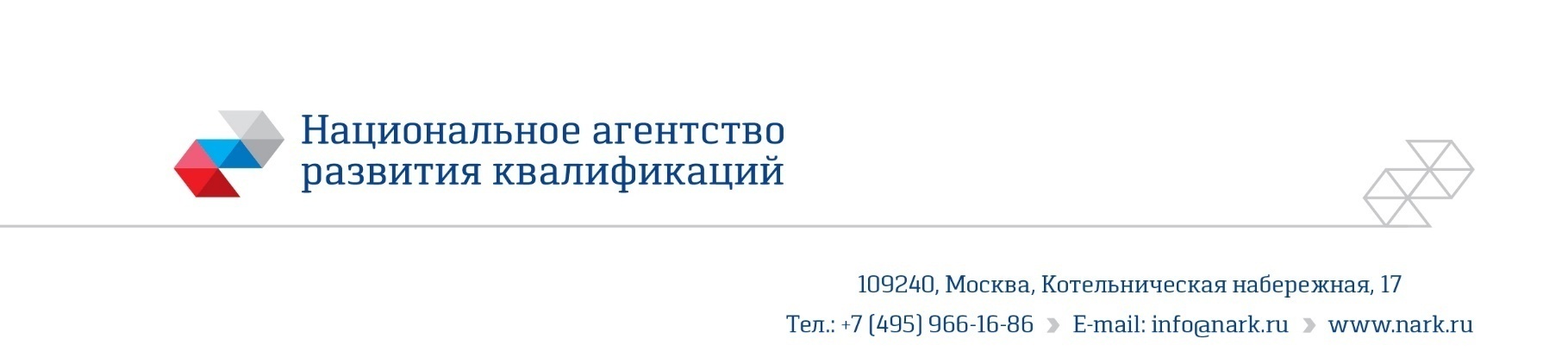 ПРИМЕР ОЦЕНОЧНОГО СРЕДСТВАдля оценки квалификации«Каменщик (4 уровень квалификации)»(наименование квалификации)Пример оценочного средства разработан в рамках Комплекса мероприятий по развитию механизма независимой оценки квалификаций, по созданию и поддержке функционирования базового центра профессиональной подготовки, переподготовки и повышения квалификации рабочих кадров, утвержденного 01 марта 2017 года2017 годСостав примера оценочных средств1. Наименование квалификации и уровень квалификации…………………….....32. Номер квалификации…………………………………………………………..…33. Профессиональный стандарт или квалификационные требования, установленные федеральными законами и иными нормативными правовыми актами Российской Федерации…………………………………………………….34. Вид профессиональной деятельности…………………………………………...35. Спецификация заданий для теоретического этапа профессионального экзамена………………………………………………………………………………36. Спецификация заданий для практического этапа профессионального экзамена………………………………………………………………………………57. Материально-техническое обеспечение оценочных мероприятий………..…88. Кадровое обеспечение оценочных мероприятий………………………….…99. Требования безопасности к проведению оценочных мероприятий……….…1010. Задания для теоретического этапа профессионального экзамена…….……1011. Критерии оценки (ключи к заданиям), правила обработки результатов теоретического этапа профессионального экзамена и принятия решения о допуске (отказе в допуске) к практическому этапу профессионального экзамена……………………………………………………………………….…….4112. Задания для практического этапа профессионального экзамена……………5013. Правила обработки результатов профессионального экзамена и принятия решения о соответствии квалификации соискателя требованиям к квалификации………………………………………………………………….……5714. Перечень нормативных правовых и иных документов, использованных при подготовке комплекта оценочных средств………………………………….……571. Наименование квалификации и уровень квалификации: «Каменщик (4 уровень квалификации)»(указываются в соответствии с профессиональным стандартом или квалификационными требованиями, установленными федеральными законами и иными нормативными правовыми актами Российской Федерации) 2. Номер квалификации:16.04800.02.(номер квалификации в реестре сведений о проведении независимой оценки квалификации) 3. Профессиональный стандарт или квалификационные требования, установленные федеральными законами и иными нормативными правовыми актами Российской Федерации: Профессиональный стандарт   «Каменщик» (Приказ Минтруда РФ от 25 декабря 2014 года № 1150Н)Код: 16.048(наименование и код профессионального стандарта либо наименование и реквизиты документов, устанавливающих квалификационные требования)4. Вид профессиональной деятельности:Выполнение работ по кладке, ремонту и монтажу каменных конструкций5. Спецификация заданий для теоретического этапа профессионального экзаменаОбщая информация по структуре заданий для теоретического этапа профессионального экзамена: количество заданий с выбором ответа: 150количество заданий на установление последовательности: -время выполнения заданий для теоретического этапа экзамена: 1,5 часа.6. Спецификация заданий для практического этапа профессионального экзамена7. Материально-техническое обеспечение оценочных мероприятийа) материально-технические ресурсы для обеспечения теоретического этапа профессионального экзамена: помещение, площадью не менее 20м2, оборудованное мультимедийным проектором, компьютером, принтером, письменными столами, стульями; канцелярские принадлежности: ручки, карандаши, бумага формата А4.б) материально-технические ресурсы для обеспечения практического этапа профессионального экзамена:Учебная мастерская илиспециально-оборудованная закрытая площадка, площадью не менее 50 м2.Материалы:кирпич стандартный 250х120х65 — 200 шт.утеплитель-минеральная вата, толщина 50 мм – 3 м2.раствор для кладки (известково-песчаный) – 1,5м³ кирпич желтый 250х120х65 — 150 шт.кирпич красный 250х120х65 — 20 шт.газосиликатные блоки 625х250х15- 6 шт.утеплитель минеральная вата -1000х300х100Инструмент, оборудование:ведро 15л - 1 шт.станок для резки кирпича -1 шт.лопата совковая -1 шт.щётка -1 шт.ветошь -0,5 кгведро для мусора 15 л -1 шт.совок -1 шт.губка -1 шт.кельма 180 мм -1 шт. кельма 150 м -1 шт.молоток-кирочка -1 шт.рулетка 5 м -1 шт. складной метр 2 м -1 шт.шнур-отвес -1 шт.строительный карандаш - 3 шт.строительный маркер - 3 шт.уровень пузырьковый 800 мм -1 шт.правило 1,5 м -1 шт.расшивка плоская 10 мм - 1 шт.расшивка вогнутая 10 мм - 1 шт.нож строительный - 1 шт.Средства индивидуальной защиты: комбинезон - 1 шт.ботинки с металлическим носком  1 паракаска строительная -1 шт.очки защитные -1 шт.наушники (беруши) -1  шт.респиратор -5 шт. 8. Кадровое обеспечение оценочных мероприятийЧленами Экспертной комиссии могут быть специалисты, имеющие:высшее образование по направлению подготовки в области строительства и опыт работы вдолжностях, связанных с исполнением обязанностей по выполнению работ по кладке, ремонту и монтажу каменных конструкций или контролю качества выполненияуказанных работ не менее 5 лет и соответствующих уровню квалификации не ниже уровня оцениваемой квалификации;дополнительное профессиональное образование по дополнительным профессиональным программам, обеспечивающим освоение: а) знаний: нормативных правовые актов в области независимой оценки квалификации и особенности их применения при проведении профессионального экзамена; нормативных правовых актов, регулирующих вид профессиональной деятельности и проверяемую квалификацию; требований и порядка проведения теоретической и практической части профессионального экзамена и документирования результатов оценки;порядка работы с персональными данными и информацией ограниченного использования (доступа); б) умений:применять оценочные средства; анализировать полученную при проведении профессионального экзамена информацию, проводить экспертизу документов и материалов; проводить осмотр и экспертизу объектов, используемых при проведении профессионального экзамена; проводить наблюдение за ходом профессионального экзамена; принимать экспертные решения по оценке квалификации на основе критериев оценки, содержащихся в оценочных средствах; формулировать, обосновывать и документировать результаты профессионального экзамена; использовать информационно-коммуникационные технологии и программно-технические средства, необходимые для подготовки и оформления экспертной документации; организации проведения центром оценки квалификаций независимой оценки квалификации в форме профессионального экзамена. документальное подтверждение квалификации эксперта со стороны Совета по профессиональным квалификациям;отсутствие ситуации конфликта интереса в отношении конкретных соискателей. 9. Требования безопасности к проведению оценочных мероприятийУстанавливаются в соответствии с:ТИ РО-012-2003 Типовая инструкция по охране труда каменщиков;ТОИ Р-218-34-94. Типовая инструкция по охране труда для каменщика" (утв. Федеральным дорожным департаментом Минтранса РФ 24.03.1994);Приказ Министерства труда и социальной защиты РФ от 1 июня 2015 г. N 336н "Об утверждении Правил по охране труда в строительстве";СНиП 12-03-2001"Безопасность труда в строительстве. Часть 1. Общие требования";СНиП 12-04-2002. «Безопасность труда в строительстве. Часть 2. Строительное производство».10. Задания для теоретического этапа профессионального экзамена1. Какая минимальная ширина прохода должна быть предусмотрена между размещённым на перекрытии кирпичом и стеной здания?0,5 м0,6 м0,8 м1,0 м1,2 м2. Чем должны пользоваться каменщики при выполнении работ по пробивке борозд, подгонке кирпича и керамических камней скалыванием?респираторомзащитными очкамизащитным лицевым щиткомнаушниками или берушами3. Каковы должны быть действия каменщика в случае обнаружения неисправности поддона с кирпичом в момент перемещения его грузоподъёмным краном?выйти из пределов опасной зоны и подать сигнал "Стоп" крановщикувыйти из пределов опасной зоны и подать сигнал "Опустить стрелу" крановщикувыйти из пределов опасной зоны и подать сигнал "Опустить груз" крановщикувыйти самому и вывести рабочих из опасной зоны и подать сигнал «Осторожно» 4. Что необходимо предпринять каменщику при обнаружении трещин или смещения кирпичной кладки?немедленно прекратить работу и сообщить об этом руководителю работвыйти из опасной зоны и предупредить рабочий персонал об опасной зонеустановить причину образования трещин или смещения и предпринять срочные меры по устранению дефектов в конструкцииосуществить срочный разбор фрагмента конструкции, где обнаружены дефекты5. Каким образом каменщику запрещается выполнять кладку? 1. в случае, если он находится на стене здания2. в случае, если он находится на перекрытии здания3. в случае, если он находится на навесных средствах подмащивания4. в случае, если он находится на наружных лесах6. Здания какой этажности и высоты разрешается возводить способом замораживания на обыкновенных растворах?не более 2 этажей и не выше 10 мне более 3 этажей и не выше 12 мне более 4 этажей и не выше 15 мне более 5 этажей и не выше 18 м7. Какое из перечисленных приспособлений необходимо каменщику для выполнения разметки рядов кладки, фиксирования отметок оконных и дверных проемов, перемычек, прогонов, плит перекрытий?1. каретка (салазки)2. шаблон углов3. маячная рейка 4. причальный шнур8. Какое оборудование необходимо использовать в случае выполнения кладки на растворе для тонкошовной кладки, а также для изготовления фигурных элементов и косых конечных деталей для кладки фронтона? 1. гильотину2. дисковые пилы по камню3. дрель-миксер4. кельму с зубчатым профилем9. Какой инструмент /приспособление используется каменщиком для выравнивания положения каждого элемента кладки?1. киянка2. кельма3. шнур-причалка4. расшивка 5. клин10. Каким образом рекомендуется производить кладку клинчатых перемычек из обыкновенного кирпича?одновременно с двух сторон в направлении от пят к замкуодновременно с двух сторон от замка к пятамот левой пяты к правой через замокот правой пяты к левой через замок11. Каков минимальный срок выдерживания арочных и клинчатых перемычек в опалубке?12 часов1 сутки3 суток5 суток7 суток12. Какой толщины должны быть горизонтальные швы кладки, выполняемой на клеях? 1. не более 2 мм2. не более 5 мм3. не более 7 мм4. не более 10 мм13. Какая система перевязки швов кладки представлена на рисунке? 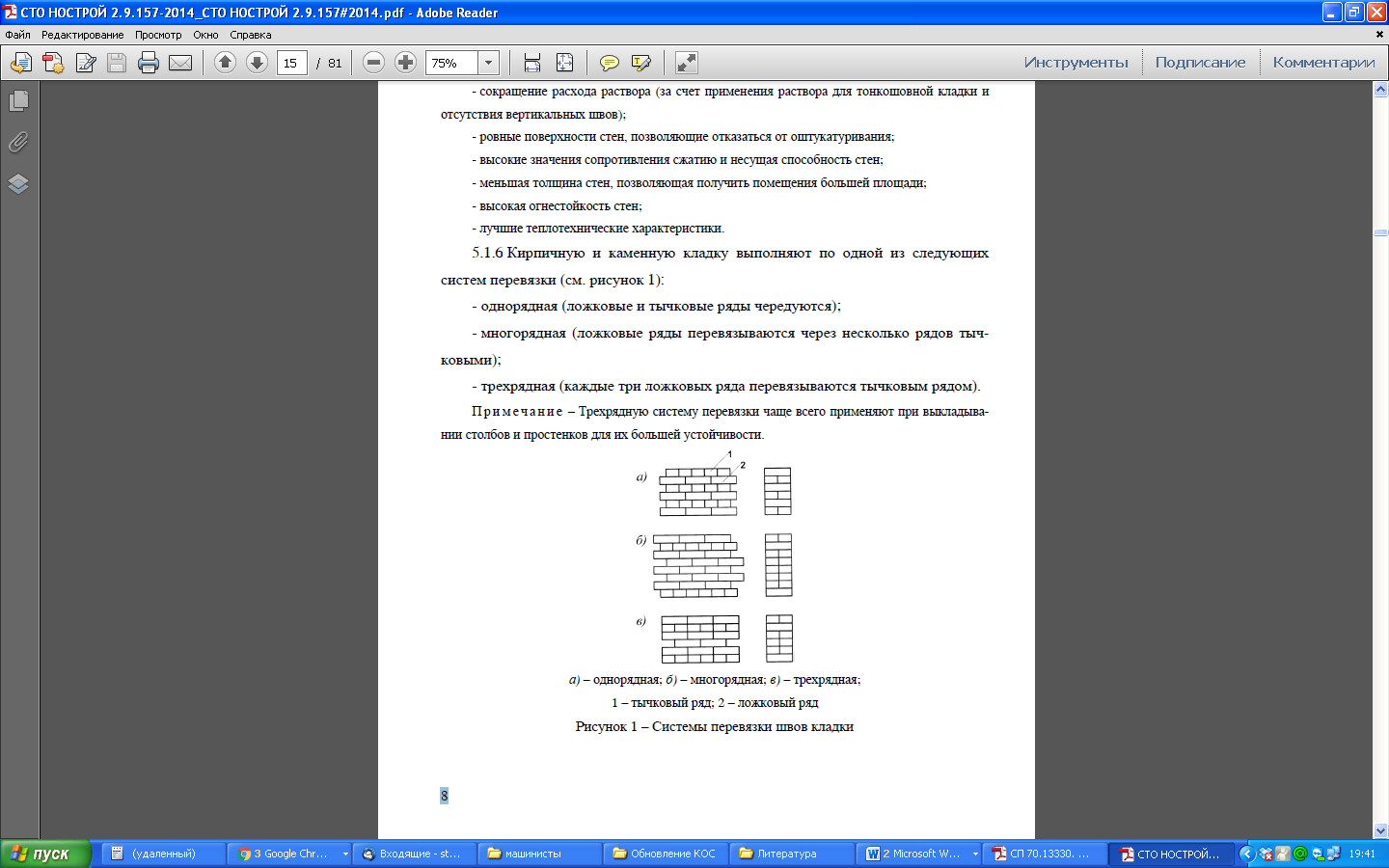 1. однорядная 2. многорядная3. трехрядная4. двухрядная14. Кладочный раствор какой марки используется для кладки опорного ряда? 1. М 502. М 753. М 1254. М 15015. Какова допустимая разность высот кладки возводимой на кладочных растворах на смежных захватках, и при возведении примыканий наружных и внутренних стен? 1. треть высоты этажа 2. половина высоты этажа 3. высота этажа4. высота в полтора этажа 16. Как НЕ выполняют швы наружной версты при кладке стен облегчённых конструкций?с расшивкойна «тёплом» растворевпустошовкус полным заполнением раствором горизонтальных и вертикальных швов17. Какую марку по морозостойкости должен иметь кирпич, используемый при возведении стен из керамических камней в свешивающихся рядах карнизов, поясков, парапетов, брандмауэров? F25F35F50 F1518. Какой тип утеплителя не допускается использовать при возведении многослойной (облегченной) кладки?1. засыпной 2. плитный 3. напыляемый19. Какая минимальная ширина воздушной прослойки должна быть соблюдена при кладке трехслойных стен со слоем теплоизоляции и воздушным зазором?4УК1. 20 мм2. 40 мм3. 60 мм4. 80 мм20. В какой части конструкции и как часто выполняются горизонтальные температурно-деформационные швы при возведении многослойных стен? 1. под каждым перекрытием2. над каждым перекрытием3. над каждым вторым перекрытием4. под каждым вторым перекрытием21. При многорядной перевязке швов, укладка каких рядов под опорные части балок, прогонов, плит перекрытий, балконов, под мауэрлаты и другие сборные конструкции является обязательной?ложковыхтычковыхзабутовочныхкомбинированных22. Какова рекомендуемая толщина горизонтальных швов кладки из кирпича и камней правильной формы?5 мм8 мм10 мм12 мм23. Какой максимально допустимый свес каждого ряда кирпичной кладки в карнизах?1/5 длины кирпича1/4 длины кирпича1/3 длины кирпича½ длины кирпича24. Какой общий вынос кирпичного неармированного карниза является допустимым?не более четверти толщины стеныне более третине более половины толщины стеныне более трех червертей толщины стены25. Допускается ли сдвижка кирпичей лицевого слоя относительно друг друга из плоскости стены?допускаетсядопускается, но не более 5 ммне допускается26. Каким образом теплоизоляционные плиты крепят к несущему слою стены?с помощью клея и распорных дюбелейс помощью цементного растворас помощью распорных дюбелейс помощью известкового раствора и клея27. Что устраивается под плитой перекрытия (ригелем, балкой) по завершении кладки навесных стен каждого этажа?вентилируемый воздушный зазоргоризонтальный деформационный шоввертикальный деформационный шовперевязка арматурной сеткойанкеровка 28. Когда необходимо производить натяжение затяжек в арках и сводах?сразу после окончания кладкичерез сутки после окончания кладки сразу после схватывания растворадо начала кладки29. Каким образом выполняют переход от рабочей камеры к горловине при устройстве канализационного колодца?со всех сторон колодца выполняют постепенный напуск, величина которого в каждом ряду кладки составляет 15...30 ммвыполняют постепенный напуск, величина которого в каждом ряду кладки составляет 15...30 мм, при этом одну сторону колодца оставляют отвеснойвозможны оба варианта30. Какова рекомендуемая высота горизонтального слоя бетонной смеси при ее укладке в конструкции из бутобетона?не более 25 смне более 40 смне более 50 смне более 60 смне более 70см31. Укажите корректный технологический процесс устройства бутобетонной конструкции смоченный водой камень заливается бетонной смесьюкамень втапливается в момент начала схватывания бетонной смесикамень втапливается непосредственно за укладкой бетона в процессе его уплотнениябетонная смесь укладывается по камню, заполняя образовавшиеся из-за камней полости 32. Какое количество рядов размечается на опалубке при кладке перемычек?нечетноечетное кратное тремкратное пяти33. Что необходимо обеспечить при установке перемычечных и обвязочных блоков в кирпичной кладке сейсмостойких зданий?свободный пропуск вертикальной арматуры через предусмотренные проектом отверстия в перемычечных блокахблокировку вертикальной арматуры через предусмотренные проектом отверстия в перемычечных блокахблокировку горизонтальной арматуры через предусмотренные проектом отверстия в перемычечных блокахсвободный пропуск горизонтальной арматуры через предусмотренные проектом отверстия в перемычечных блоках34. Разрешается ли и, если да, то, каково максимально допустимое отклонение ширины антисейсмических швов при выполнении кирпичной кладки?±1мм±1,5мм±2ммотклонение не разрешается35. Использование какого раствора должно быть исключено при восстановлении каменной кладки наружных стен?известковогоцементно-известковогоцементного36. Какую характеристику кладки восстанавливают с помощью стальных связей, как правило, предварительно напряженных? сопротивление растяжениюсопротивление сжатиюсопротивление изгибусопротивление сдвигу37. Каким образом устанавливаются маяки при контроле развития трещин в кладке? вдоль трещины в нескольких местах поперек трещины в нескольких  местаху основания трещины вдоль ее развитияв верхней части трещины поперек ее развития 38. На рисунках представлены фрагменты конструкций колонн, усиленных с помощью обойм. Определите типы используемых обойм. Ответ запишите в виде номер «рисунка - буквенное обозначение обоймы»А) стальнаяБ) железобетонная В) армированная растворная1. а-1; б-2; в-32. а-2; б-3; в-13. а-3; б-1; в-239. Какое максимальное значение водоотделения от общего объема пробы растворной смеси должен иметь инъекционный раствор, используемый для усиления каменных конструкций? 1. 5%2. 10%3. 15%4. 20%40. Каким образом необходимо осуществить соединение новой и старой кладки при выполнении замены простенков и столбов новой кладкой?новую кладку следует не доводить до старой на 3 - 4 см, зазор должен тщательно заполниться жёстким растворомновая кладка соединяется со старой анкерными креплениями, устанавливаемыми через каждые 20 см по высотеновую кладку следует не доводить до старой на 5-7 см, зазор должен образовывать вентилируемую воздушную прослойкуновая кладка должна плотно прилегать к старой кладке и соединяется с ней анкерными креплениями, устанавливаемыми через каждые 20 см по высоте, соединение стен также должно быть тщательно заполнено жёстким раствором41. Какие толщины должен иметь клинообразный шов при выполнении кладки арок из обыкновенного кирпича?не менее 5 мм внизу и не более 25 мм вверхуне более 8 мм внизу и не более 20 мм вверхуне более 5 мм внизу и не менее 20 мм вверхуне менее 10 мм внизу и не более 25 мм вверху42. Через какой минимальный временной промежуток после устройства пят следует начинать кладку сводов при выполнении сводов двоякой кривизны без затяжек?сутки3 суток5 суток7 суток10 суток43. В какой момент следует производить натяжение затяжек в арках и сводах?до начала кладкиодновременно с началом выполнения кладкисразу после окончания кладкичерез сутки после начала кладки44. Какое количество суток выдерживаются в опалубке волны сводов, возведённые при отрицательной температуре?не менее 3 не менее 5не менее 7не менее 10не менее 1445. Каким образом следует укладывать утеплитель по сводам? симметрично от опор к замкусимметрично от замка к опорамс левой опоры к правой через замокс правой опоры к левой через замок46. Кладочный раствор какой марки используется для кладки опорного ряда? 1. М 502. М 753. М 1254. М 15047. Какие элементы необходимо обязательно использовать при выполнении соединений встык?1. плоские анкеры2. изогнутые кронштейны3. геосинтетическиеармосетки4. пластиковые дюбели48. Какое отклонение в толщине шва является допустимым?±1мм±2мм±3мм±4мм±5мм49. Какое отклонение от вертикальности допускается при кладке швов под расшивку?не более 2 ммне более 3 ммне более 5 ммне более 8 мм50. Допускается ли свес нижнего ряда кладки лицевого слоя с опорной конструкции?допускаетсядопускается, но не более 15 ммне допускается51. В каких случаях разрешается производство работ по кладке или облицовке наружных стен многоэтажных зданий? (выберите 2 правильных ответа) во время грозы, снегопада тумана, исключающих видимость в пределах фронта работпри ветре скоростью 10м/спри температуре наружного воздуха -100С52. Определите возможные размеры пролётов конструкции при выполнении кирпичной кладки с клинчатой перемычкой1 м1,5 м2 м2,5 м3 м53. Какой из перечисленных инструментов для разборки каменной кладки предназначается для пробивки круглых отверстий небольшого диаметра?отбойный пневматический молотокэлектромолотокшлямбурскарпелькирка54. Укажите, какие операции входят в процесс подготовки поверхности кладки перед усилением?визуальный осмотр кладкипростукивание кладки молоткомочистка поверхности кладки от грязи и старой штукатуркиудаление частично разрушенной (размороженной) кладкиобработка антисептикомпроверка прочности кладкишлифовка поверхности смачивание поверхности солевым раствором55. Какие растворы следует использовать для усиления каменных конструкций методом инъекций?цементно-песчаныебеспесчаныецементно-полимерныеизвестковыегипсовыецементно-глиняный56. Какие характеристики инъекционного раствора необходимо контролировать при его изготовлении?вязкостьводоотделениерастекаемостьплотность 57. Что из перечисленного контролируется при усилении каменной кладки?качество подготовки поверхности каменной кладкисоответствие конструкций усиления проектукачество сварки крепежных деталей после напряжения элементов конструкцийналичие и качество антикоррозионной защиты конструкций усилениякачество расшивки швовправильность перевязки швовзаполненность швов раствором58. Что из перечисленного контролируется дополнительно при приёмке каменных конструкций, выполняемых в сейсмических районах?устройство армирования кладки в местах пересечения наружных и внутренних стенправильность перевязки швов, их толщина и заполнение, горизонтальность рядов и вертикальность углов кладкиправильность устройства деформационных швовправильность устройства дымовых и вентиляционных каналов в стенахкачество поверхностей фасадных неоштукатуриваемых стен из кирпичаустройство крепления стен и перегородок к капитальным стенам, каркасу и перекрытиямустройство усиления каменных стен включениями в кладку монолитных и сборных железобетонных элементовустройство анкеровки элементов, выступающих выше чердачного перекрытия и прочность сцепления раствора со стеновым каменным материалом59. Установите соответствие между видами перемычек, представленными на рисунках и их названиями. Ответ запишите в виде «буквенное обозначение рисунка – номер названия» 1. а-1; б-2; в-32. а-2; б-3; в-13. а-3; б-1; в-260. Установите соответствие между представленными на рисунке видами карнизов и их названиями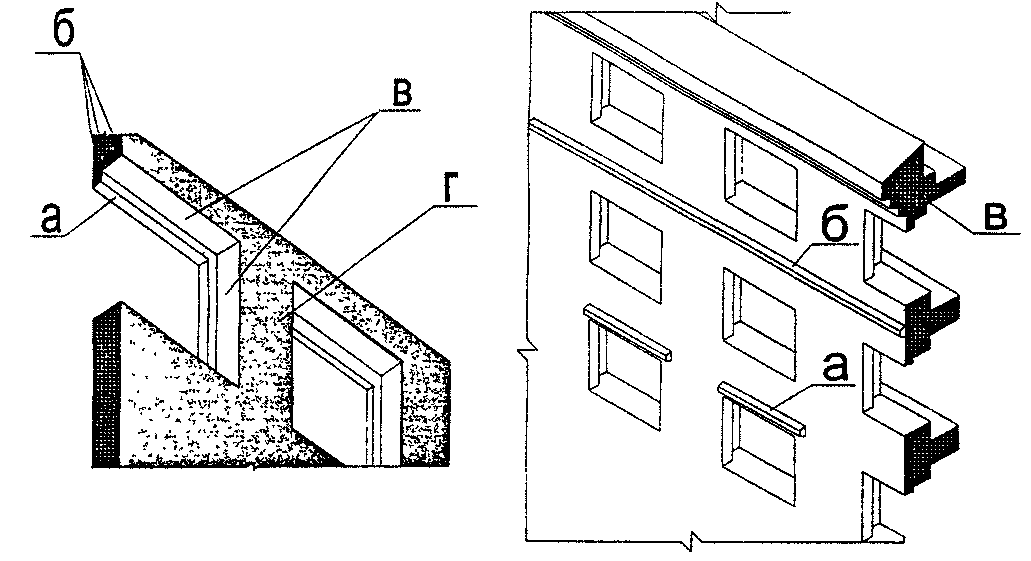 сандрикпоясоквенчающий1. а-1; б-2; в-32. а-2; б-3; в-13. а-3; б-1; в-261. Какая система перевязки швов кладки представлена на рисунке?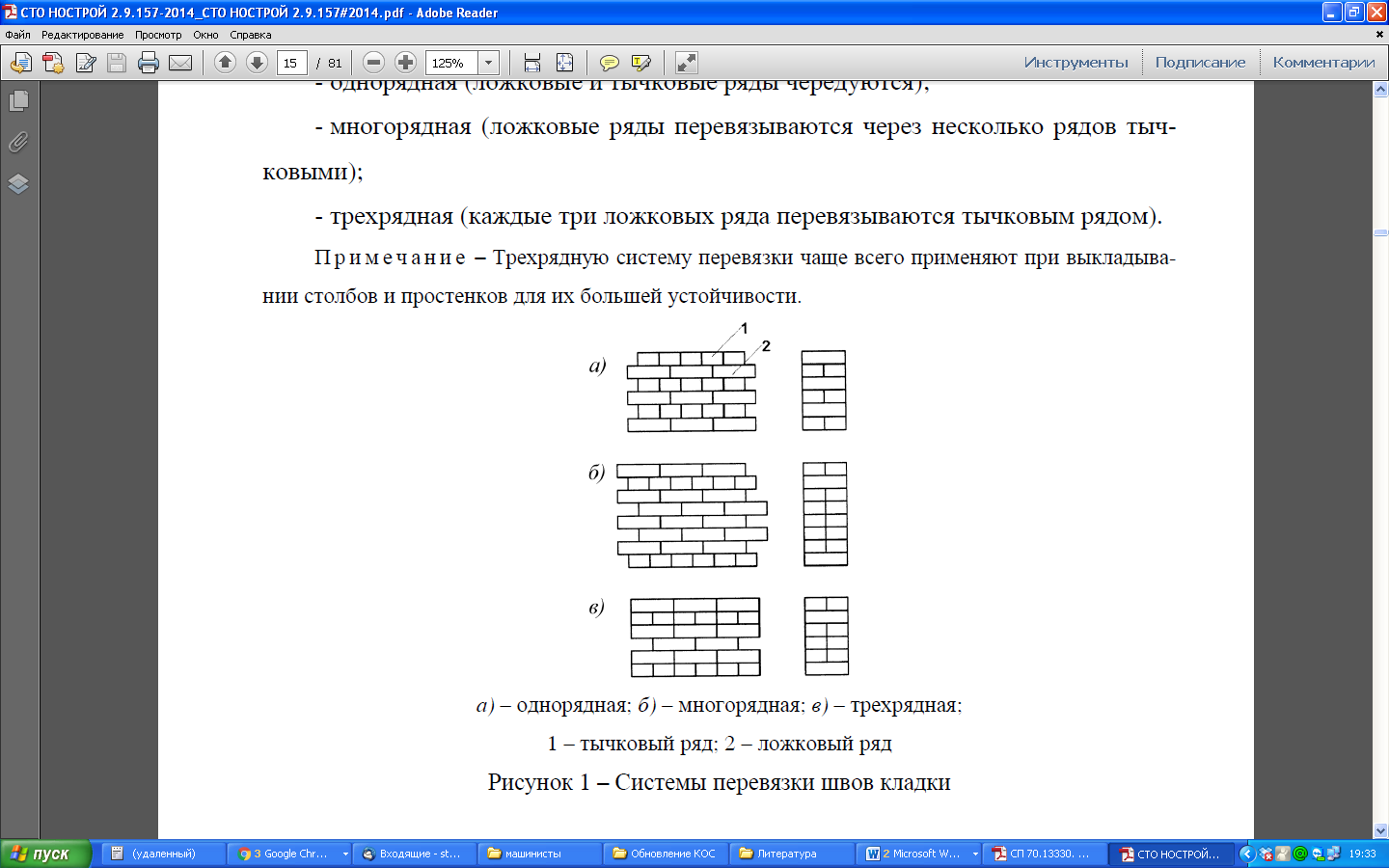 1. однорядная 2. многорядная3. трехрядная4. двухрядная62. Какая высота рабочей зоны считается оптимальной для выполнения кладочных работ?1. от 30 до 50 см2. от 50 до 80 см3. от 60 до 90 см4. от 70 до 100 см63. Какую ширину рабочего пространства необходимо соблюдать каменщику между емкостью с раствором или клеем?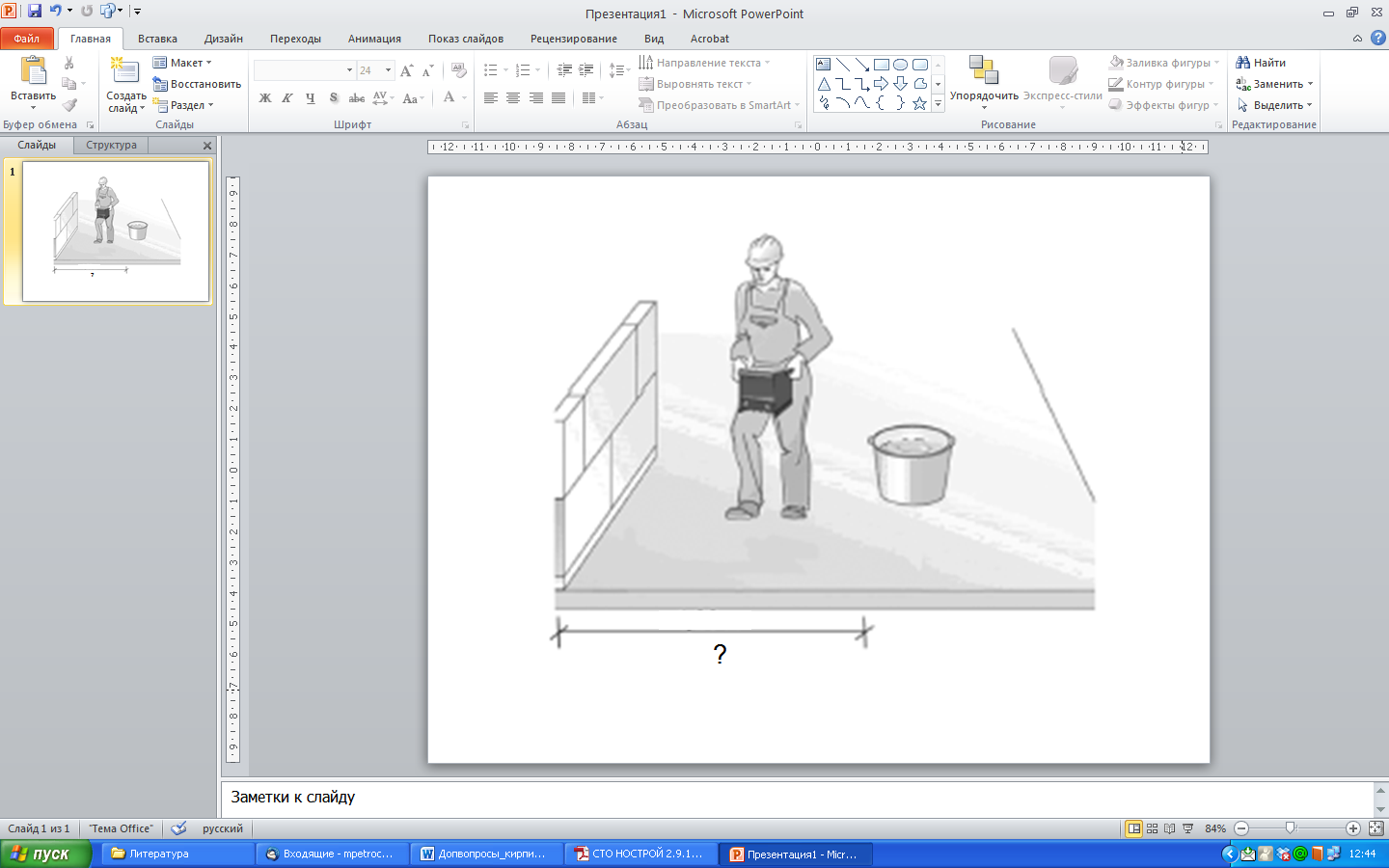 1. около 60 см2. около 90 см3. около 1,2 м4. около 1,5 м64. Каким образом выполняют соединение стен с различной высотой рядов кладки?1. встык2. вертикальной штрабой3. наклонной штрабой65. Какие элементы необходимо обязательно использовать при выполнении соединений встык?1. плоские анкеры2. изогнутые кронштейны3. геосинтетическиеармосетки4. пластиковые дюбели66. В перегородках какой длины должны быть предусмотрены пилястры или стойки (колонны), закрепленные к несущим конструкциям здания?1. более 1,5 м2. более 3 м3. более 4,5 м4. более 6 м67. Какие виды связей используют в горизонтальных швах при выполнении кладки с применением кладочного раствора?1. стержневые2. полосовые3. анкерные4. дюбельные68. Какие связи не допускается устанавливать в горизонтальные или вертикальные швы кладки?1. стержневые2. полосовые3. анкерные4. дюбельные69. Какой из перечисленных параметров влияет на устойчивость кирпичной кладки?1. марка раствора2. марка кирпича3. толщина растворного шва4. величина горизонтальных (ветровых) нагрузок70. Как соотносятся друг с другом прочности раствора и кладочного материала?1. прочность раствора всегда меньше прочности кладочного материала2. прочность раствора всегда больше прочности кладочного материала3. прочности раствора и кладочного материала примерно одинаковые4. прочность раствора может быть как больше, так и меньше прочности кладочного материала71. Какая система перевязки швов представлена на рисунке?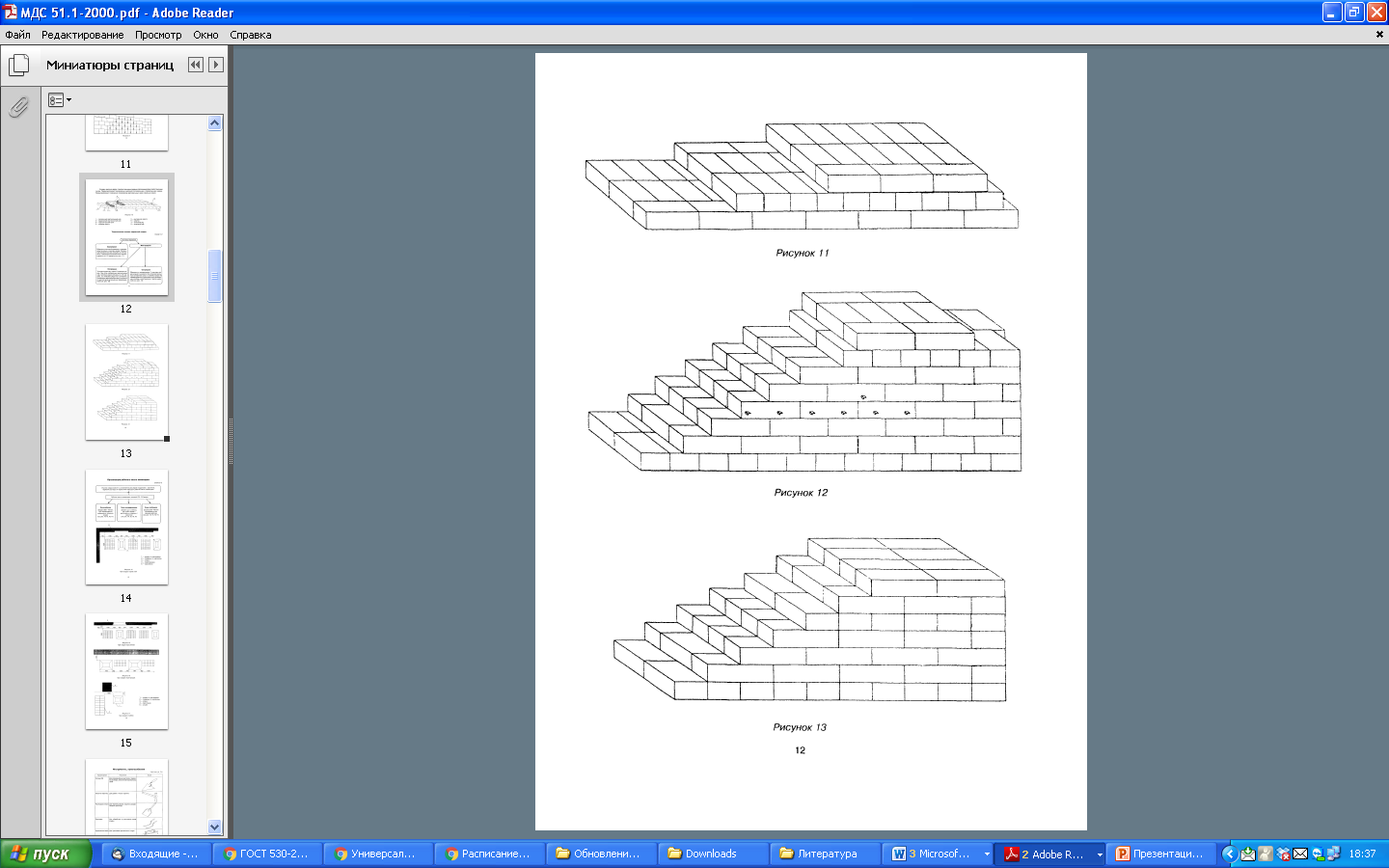 1. однорядная2. пятирядная3. трехрядная4. шестирядная72. Какой прием укладки кирпича представлен на рисунке?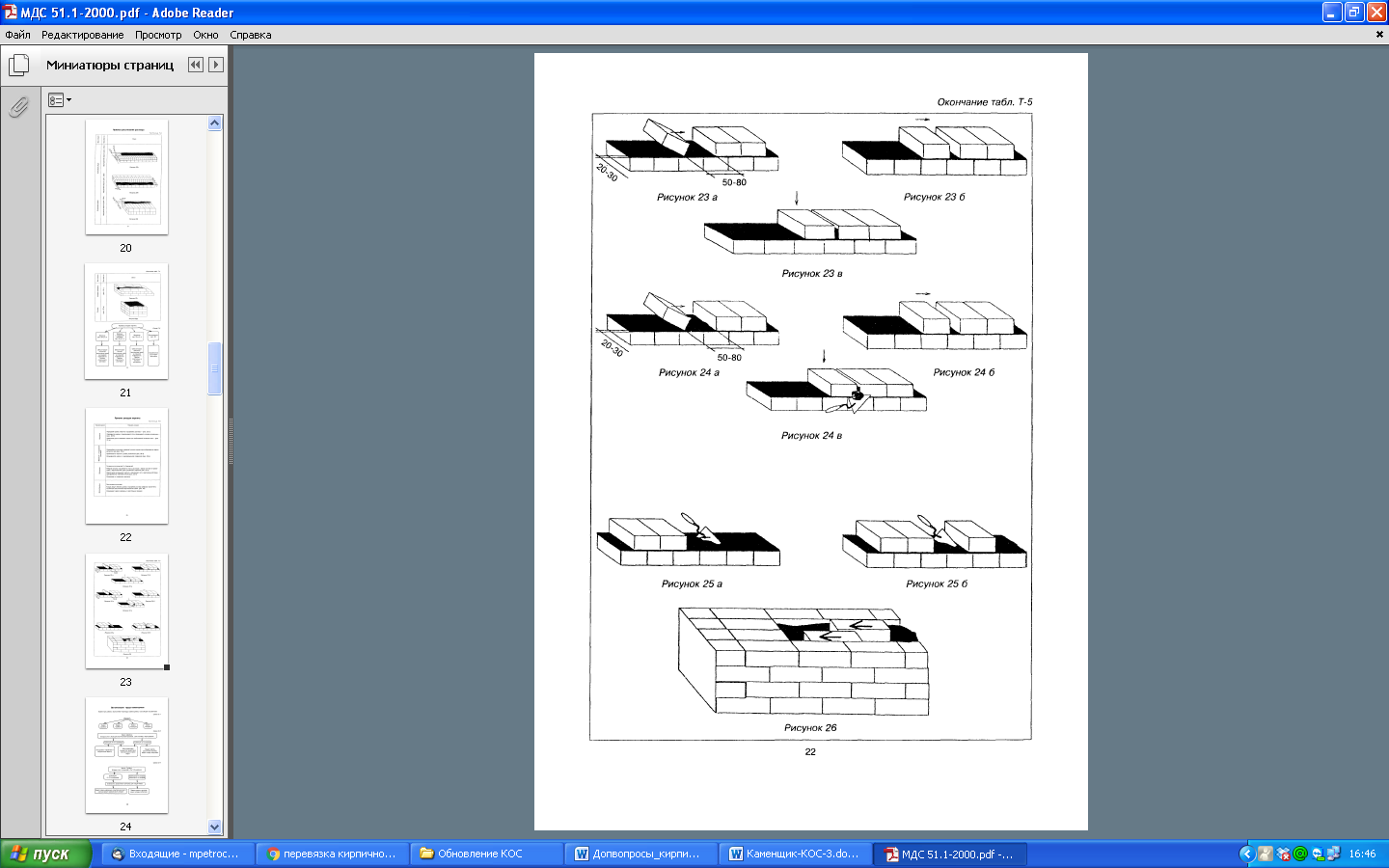 1. Вприсык2. Вприсык с подрезкой раствора3. Вприжим4. Вполуприсык73. Какая из представленных штриховок материалов обозначает камень естественный? 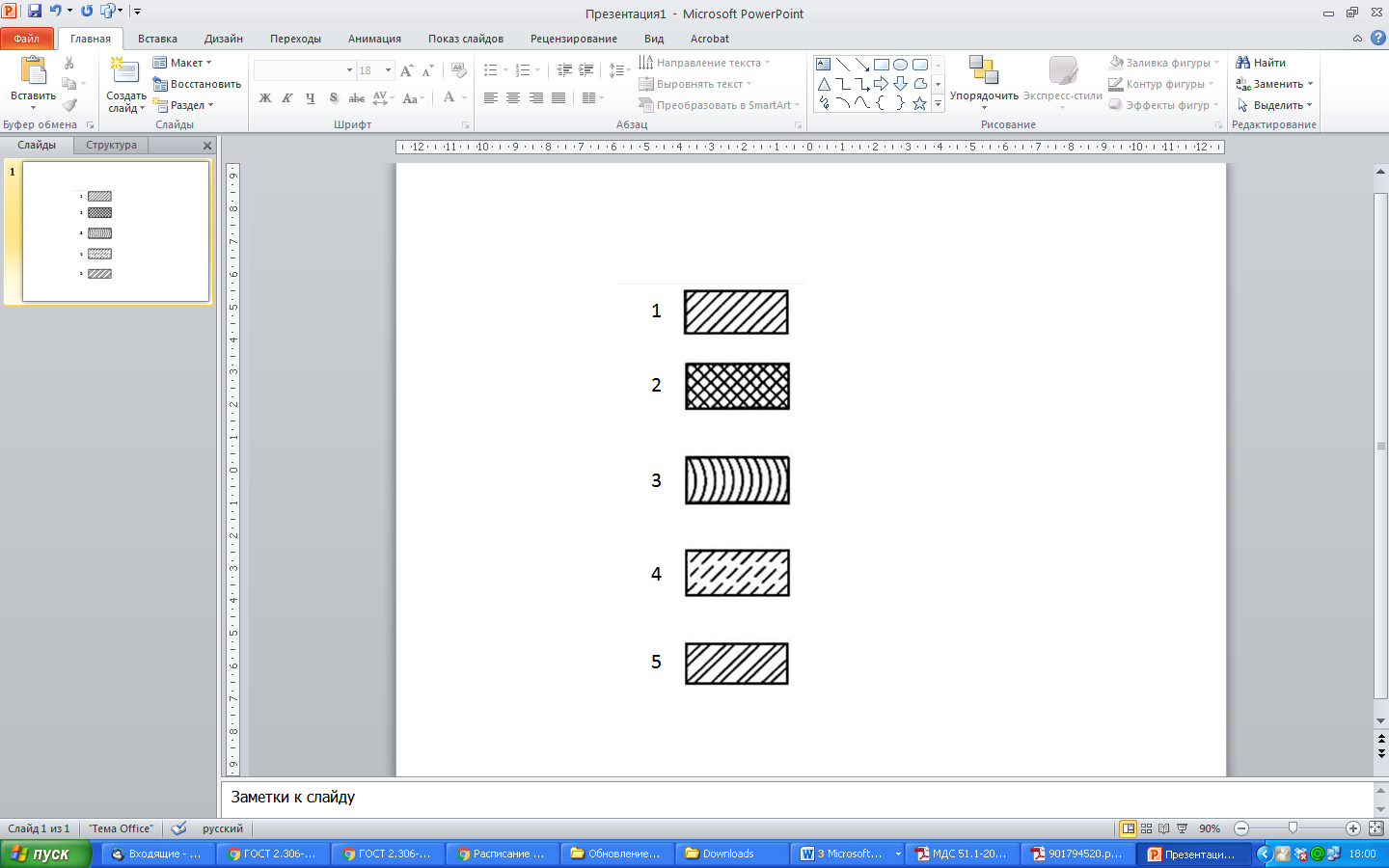 1. 12. 23. 34. 45.574. Какие марки по прочности имеют кирпич и камень с горизонтальными пустотами?1. М300…М10002. М25…М3003. М25…М1004. М25…М100075. Какой параметр кладки контролируется после выполнения опорного ряда?1. вертикальность2. горизонтальность3. устойчивость4. прочность 76. Какой из перечисленных факторов НЕ является опасным при выполнении каменных работ?1. расположение рабочих мест вблизи перепада по высоте 1,8 м и более на расстоянии ближе 2 м от границы перепада по высоте в условиях отсутствия защитных ограждений2. высота защитных ограждений более 1,1 мпадение вышерасположенных материалов, конструкций и инструмента3. самопроизвольное обрушение элементов конструкций4. движущиеся части машин и передвигаемые ими конструкции и материалы
77. Какова максимальная допустимая разность высот при возведении кладки на смежных захватках и при кладке примыканий наружных и внутренних стен?1. 0,5 м2. 0,8 м3. 1 м4. 1,2 м5. 1,5 м78. На рисунке представлен фрагмент кирпичной кладки. Укажите, как называются грани кирпича, обозначенные под цифрами 4,5 и 6?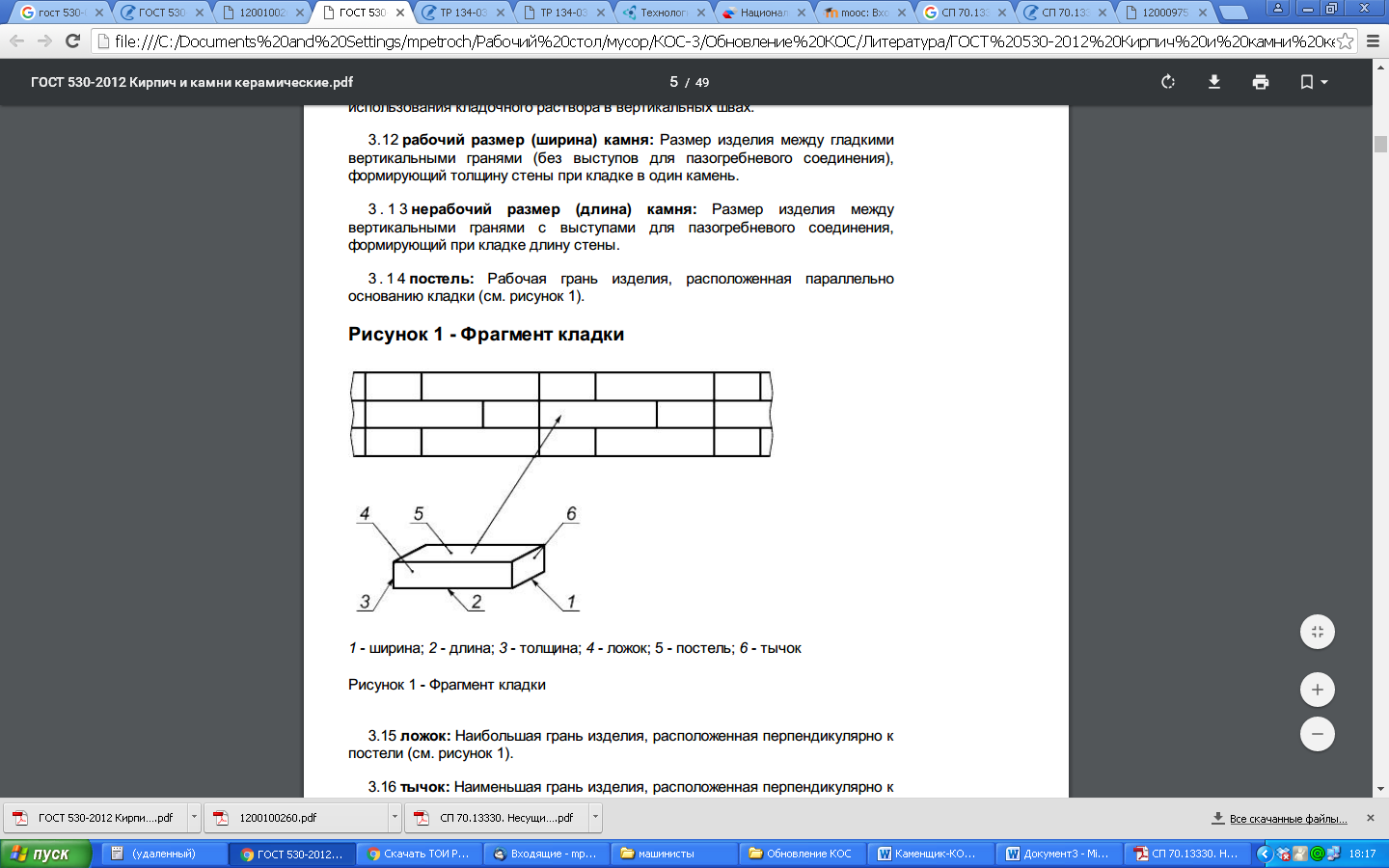 1. 4- тычок, 5 - ложок, 6 - постель2. 4 - ложок, 5 -постель -, 6 - тычок3. 4 - постель, 5 - ложок, 6 –тычок4. 4 –тычок, 5 – постель, 6 -ложок79. Какому виду изделий относится камень с пазогребневым и пазовым соединениями?1. лицевой2. рядовой3. междурядный4. угловой80. Что означает указанное на кирпиче условное обозначение «F25»? 1. марка кирпича по прочности2. марка по морозостойкости3. средняя плотность кирпича4. группа кирпича по теплотехническим характеристикам81. Что из перечисленного НЕ допускается на лицевых керамических изделиях? 1. черная сердцевина и контактные пятна на поверхности2. единичные вспучивающиеся включения глубиной не более 3 мм3. высолы4. половняк, составляющий 5% объема партии82. Какой вид кладки выполняют из плит перегородочных массой 20 кг?1. кирпичная2. каменная3. мелкоблочная4. крупноблочная83. Какой вид материала необходимо использовать для выполнения мелкоблочной и крупноблочной кладки? 1. раствор для тонкошовной кладки2. кладочный раствор3. клей4. известковый раствор84. Какой толщины должны быть горизонтальные швы кладки, выполняемой на кладочных растворах? 1. не менее 5 мм и не более 10 мм2. не менее 8 мм и не более 12 мм3. не менее 10 мм и не более 15 мм4. не менее 15 мм и не более 20 мм85. Какое приспособление применяют для выполнения горизонтального шва кладки требуемой толщины, выполняемой на кладочном растворе, растворе для тонкошовной кладки или клее? 1. каретку (салазки)2. шаблон углов3. маячную рейку 4. причальный шнур86. Как называется приспособление, используемое для выполнения кирпичной кладки, обозначенное цифрой 3? 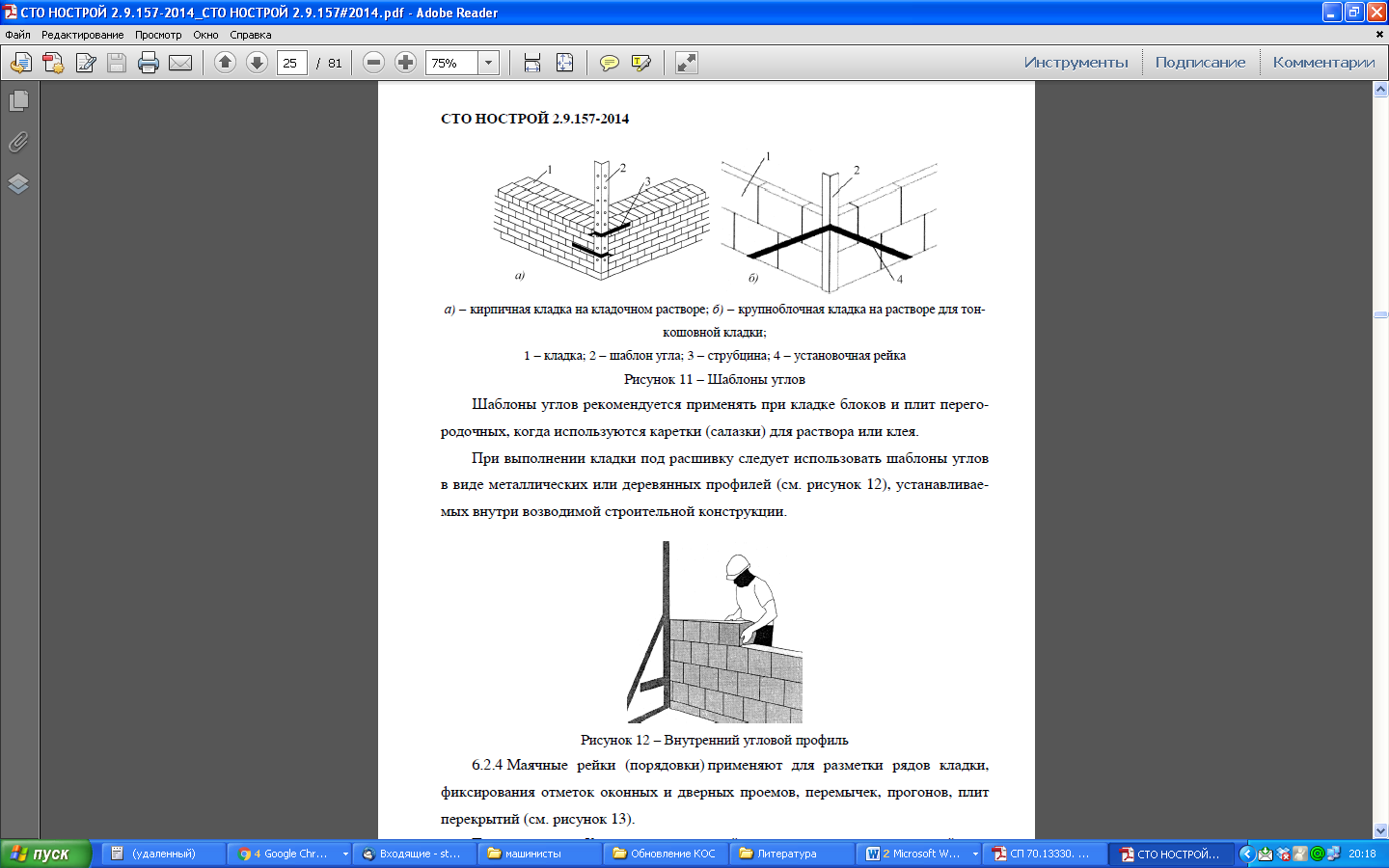 1. шаблон угла2. кельма3. струбцина4. каретка87. Каким образом устанавливаются шаблоны углов при выполнении кладки под расшивку? 1. внутри возводимой конструкции2. снаружи возводимой конструкции3. поверх возводимой строительной конструкции4. внутри возводимой строительной конструкции88. С каким шагом устанавливают маячные рейки (порядовки) на протяженных участках кладки? 1. через 1 - 1,5 м2. через 2,5 - 3 м3. через 5 - 7 м 4. через 10 - 12 м90. Допускается ли (и, если да, то, при каких условиях) выполнение кладки при температуре воздуха 30 °С и выше? 1. Допускается2. Допускается при условии увлажнения уложенных рядов кладки водой3. Допускается при условии использования быстросхватывающегося кладочного раствора4. Не допускается 91. В связи с организационным перерывом в работе каменщика кладочный раствор, приготовленный ранее, начал схватываться. Каким образом должен поступить каменщик в таком случае? 1. Перемешать раствор и продолжить работу2. Добавить в раствор воды и продолжить работу3. Приготовить (взять) новый раствор и продолжить работу4. Подогреть раствор и продолжить работу 92. Во время выполнения кладки каменщик заметил, что кладочный раствор расслоился. Каким образом должен поступить каменщик в таком случае? 1. Перемешать раствор и продолжить работу2. Добавить в раствор воды и продолжить работу3. Приготовить (взять) новый раствор и продолжить работу4. Подогреть раствор и продолжить работу 93. Укажите максимально допустимую массу силикатного изделия, укладываемого вручную? 1. 5 кг2. 10 кг3. 15 кг4. 20 кг5. 25 кг94. Какой инструмент /приспособление используется каменщиком для выравнивания положения каждого элемента кладки? 1. киянка2. кельма3. шнур-причалка4. расшивка 5. клин95. Кладка из каких силикатных изделий выполняется без заполнения раствором вертикальных швов? 1. из камня2. из кирпича3. из блоков и плит перегородочных 96. На рисунке представлен фрагмент кладки стен перпендикулярных направлений. Должен ли каменщик выполнить заполнение вертикальных швов (выделены на рисунке овалами) раствором?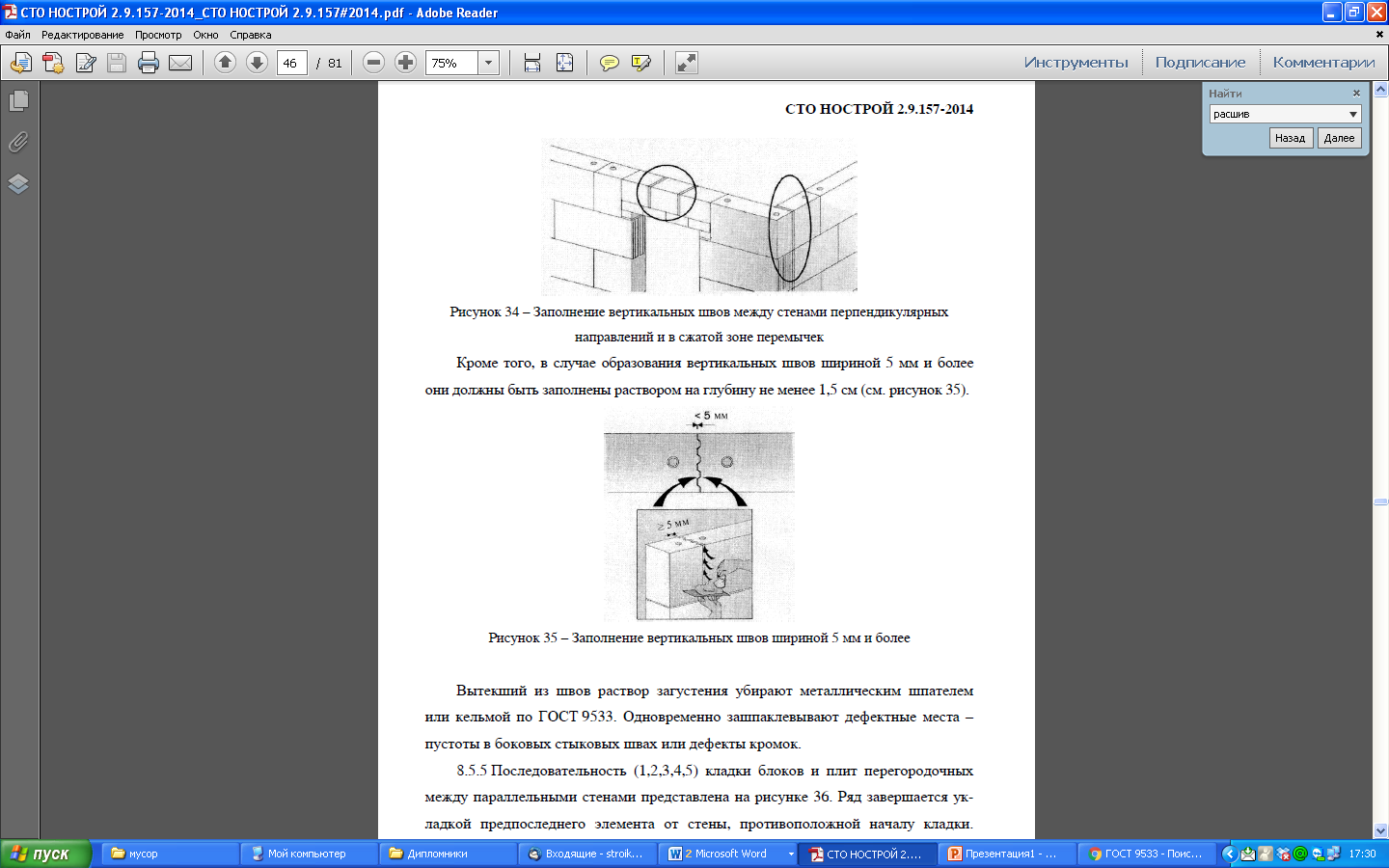 1. должен2. не должен3. определяется по усмотрению каменщика97. Определите последовательность кладки блоков и плит перегородочных между параллельными стенами 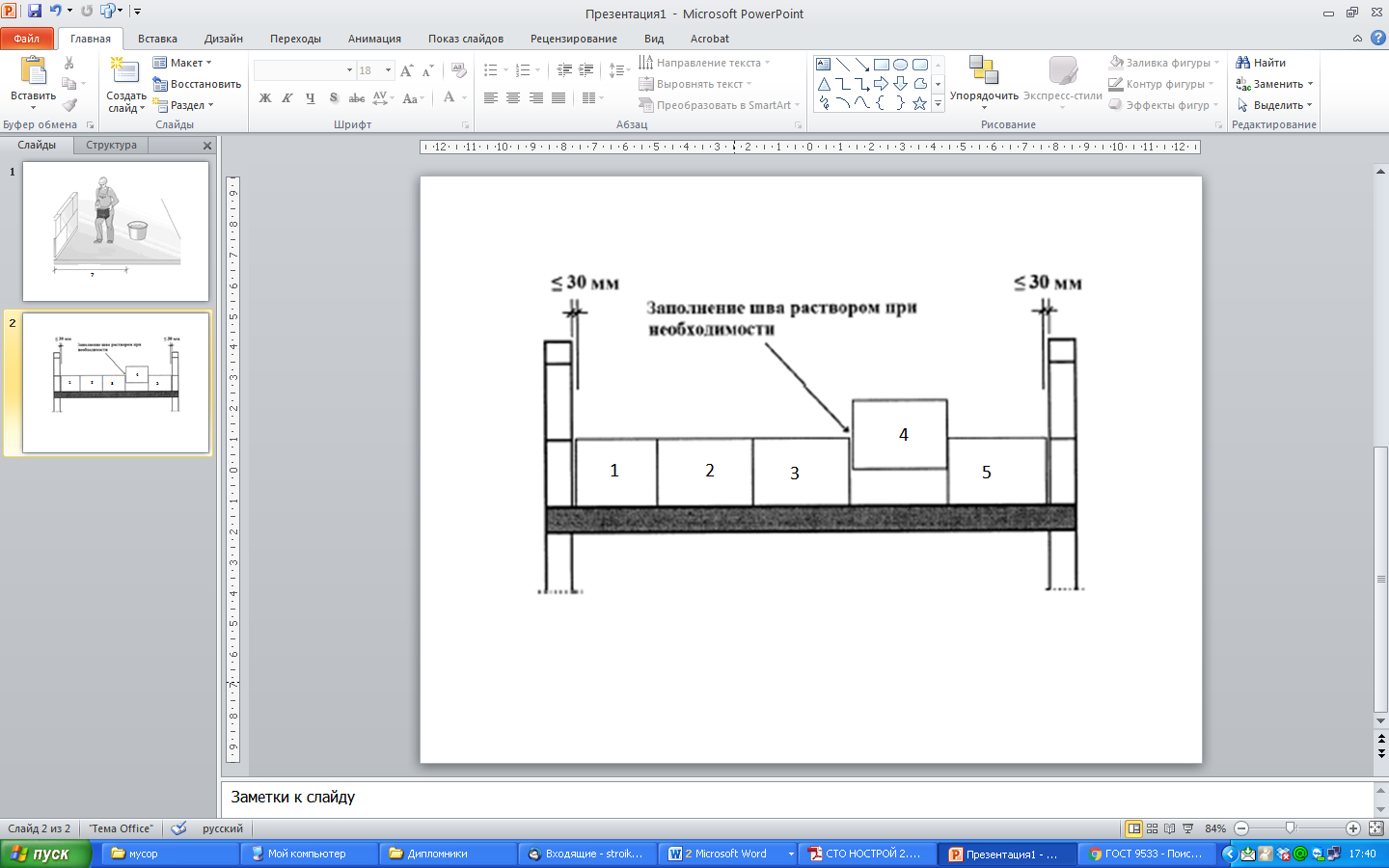 1. 1-2-3-4-52. 5-4-3-2-13. 1-2-3-5-44. 1-3-5-2-498. Каким образом необходимо контролировать горизонтальность рядов кладки? 1. не реже чем через 0,25 м по высоте2. не реже чем через 0,5 м по высоте3. не реже чем через 0,75 м по высоте4. не реже чем через 1 м по высоте99. Перегородки какой высоты допускается возводить без временных креплений, обеспечивающие устойчивость стен во время производства работ? 1. 1 м2. 1,5 м3. 1,8 м4. 2 м100. В какой части конструкции при возведении многослойных стен необходимо выполнять вертикальные и горизонтальные температурно-деформационные швы? 1. в наружном (облицовочном) слое2. во внутреннем (несущем) слое3. в слое теплоизоляции 101. В связи с организационным перерывом в работе участок кладки был заморожен. Каким образом должен поступить каменщик, который будет продолжать работы?1. удалить замороженный участок кладки и продолжить работы2. прогреть замороженный участок кладки и продолжить работу3. обработать замороженный участок кладки хлорсодержащим антиобледенителем и продолжить работу4. разобрать всю кладку полностью и начать выполнение кладки заново102. Какой из перечисленных параметров НЕ влияет на прочность кирпичной кладки?1. марка раствора2. марка кирпича3. толщина растворного шва4. величина горизонтальных (ветровых) нагрузок103. Зависит ли (и, если да, то, каким образом) прочность кирпичной кладки от толщины швов?1. не зависит2. зависит, с увеличением толщины швов уменьшается прочность кладки3. зависит, с увеличением толщины швов увеличивается прочность кладки104. Какой прием укладки кирпича представлен на рисунке?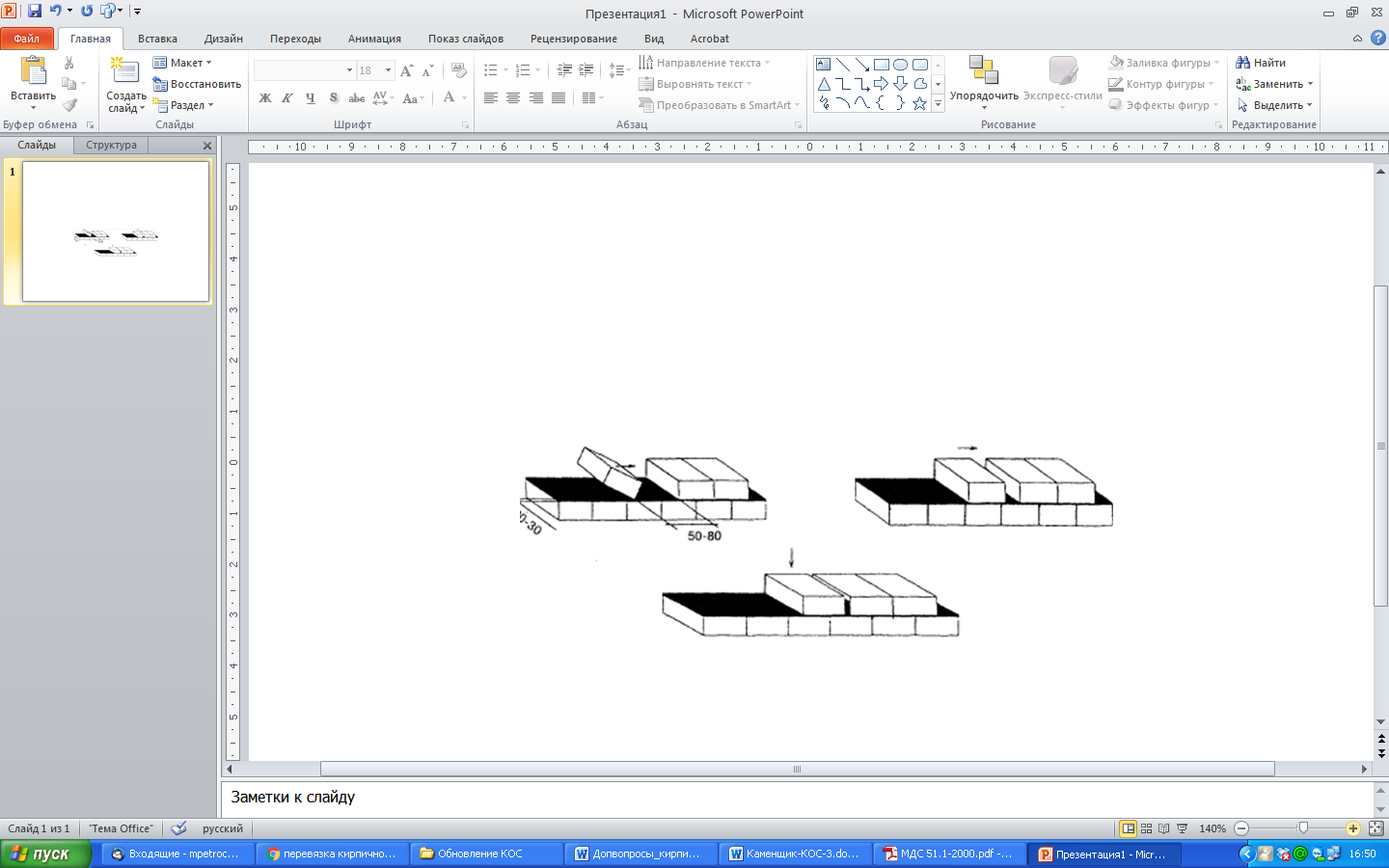 1. Вприсык2. Вприсык с подрезкой раствора3. Вприжим4. Вполуприсык105. В какой последовательности выполняют расшивку швов?1. сначала расшивают вертикальные швы, затем горизонтальные2. сначала расшивают горизонтальные швы, затем вертикальные3. сначала расшивают 2-3 горизонтальных шва, начиная от опорного ряда, затем 2-3 вертикальных шва, начиная от первого кирпича опорного ряда, затем продолжают расшивку в такой же последовательности4. сначала расшивают 2-3 вертикальных шва, начиная от первого кирпича опорного ряда, затем 2-3 горизонтальных шва, начиная от опорного ряда, затем продолжают расшивку в такой же последовательности106. Какая из представленных штриховок материалов обозначает керамику и силикатные материалы для кладки?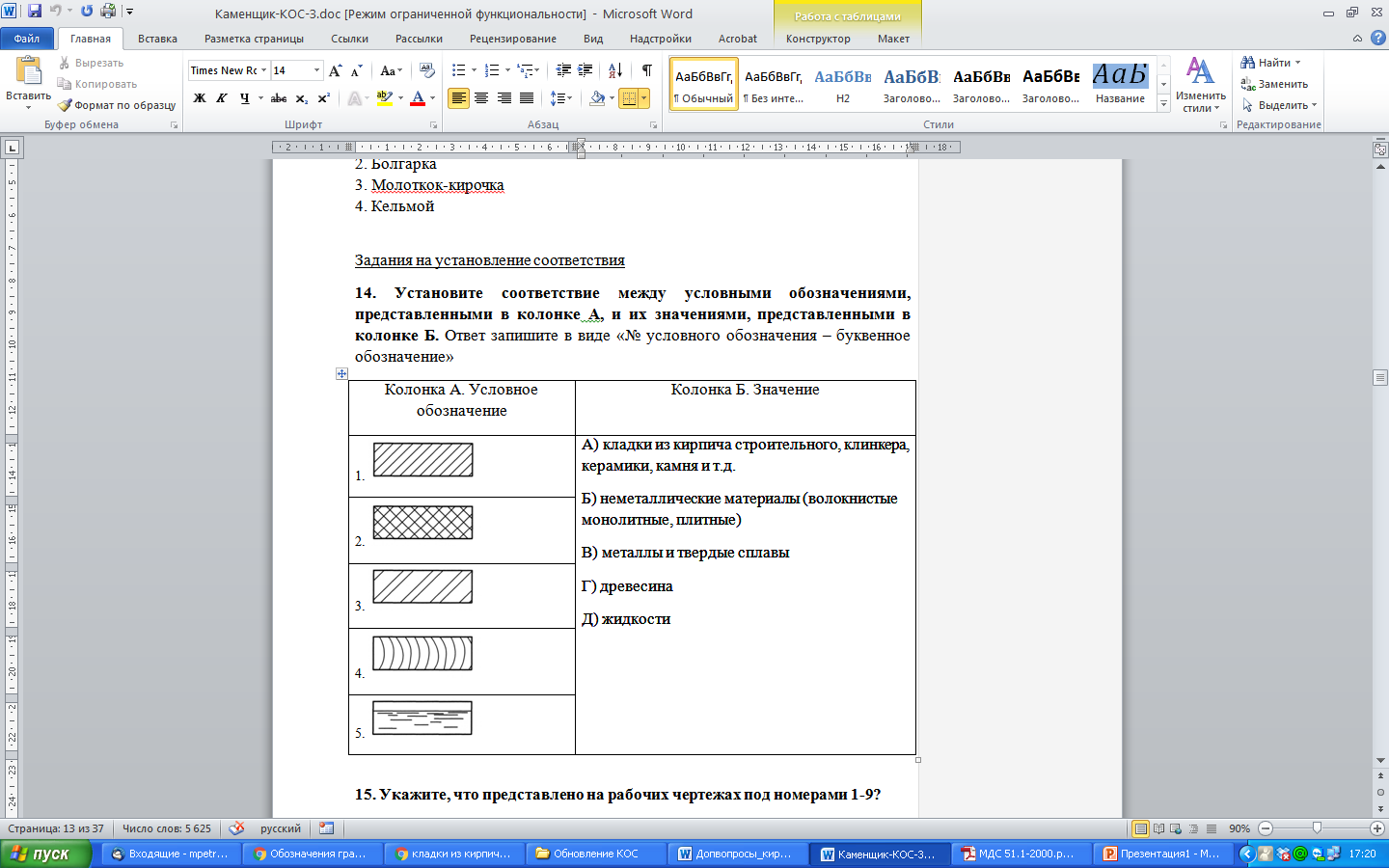 1. 12. 23. 34. 45.5107. Какую марку по прочности имеет клинкерный кирпич?1. М300…М10002. М25…М3003. М25…М1004. М25…М1000108. Каким образом при выполнении кладки методом замораживания следует укладывать раствор во избежание его замерзания при выполнении версты?1. не более чем на два смежных кирпича2. не более чем на четыре смежных кирпича3. не более чем на шесть смежных кирпичей4. не более чем на восемь смежных кирпичей109. Каким образом определяют правильность заполнения швов раствором?1. определяют визуально, осматривая выполненный ряд этажа 2. определяют визуально, снимая кирпич выполненного ряда не менее чем в трех местах этажа здания3. определяют инструментально, простукивая кирпич выполненного ряда не менее чем в трех местах каждой стены4. определяют инструментально, проверяя не менее 50% кирпичей выполненного ряда110. С какой периодичностью проверяется толщина швов кладки?1. в каждом 2-м ряду2. в каждом 4 ряду3. в каждом 5-6 ряду4. в каждом 8-10 ряду 111. Укажите допустимое отклонение рядов кладки от вертикали на длине 2 м. 1. 5 мм2. 8 мм3. 10 мм4. 12 мм112. Каким инструментом необходимо раскладывать раствор при монтаже перекрытий?1. кельмой2. лопатой с длинной рукояткой3. киянкой4. расшивкой113. Как называется силикатное изделие, имеющие сквозные трещины или две части силикатного изделия, образовавшиеся при его раскалывании?1. половняк2. штраба3. верста4. ложок5. пастель114. Здания какой этажности и высоты разрешается возводить способом замораживания на обыкновенном бетоне?1. не более 2 этажей и не выше 6 м2. не более 3 этажей и не выше 9 м3. не более 4 этажей и не выше 15 м4. не более 5 этажей и не выше 18 м115. В каком из перечисленных случаев каменщик имеет права не приступать к работе? 1. недостаточная освещенность рабочих мест и подходов к ним2. температура воздуха ниже -5 оС3. влажность воздуха более 90%4. недостаточная чистота рабочего места116. На какую глубину должны быть не заполнены швы при выполнении кладки впустошовку?1. от 0,5 до 1 см2. от 1 до 1,5 см3. от 1,5 см до 2 см4. от 2 до 2,5 см117. Какие виды кирпичей необходимы для кладки, представленной на схеме?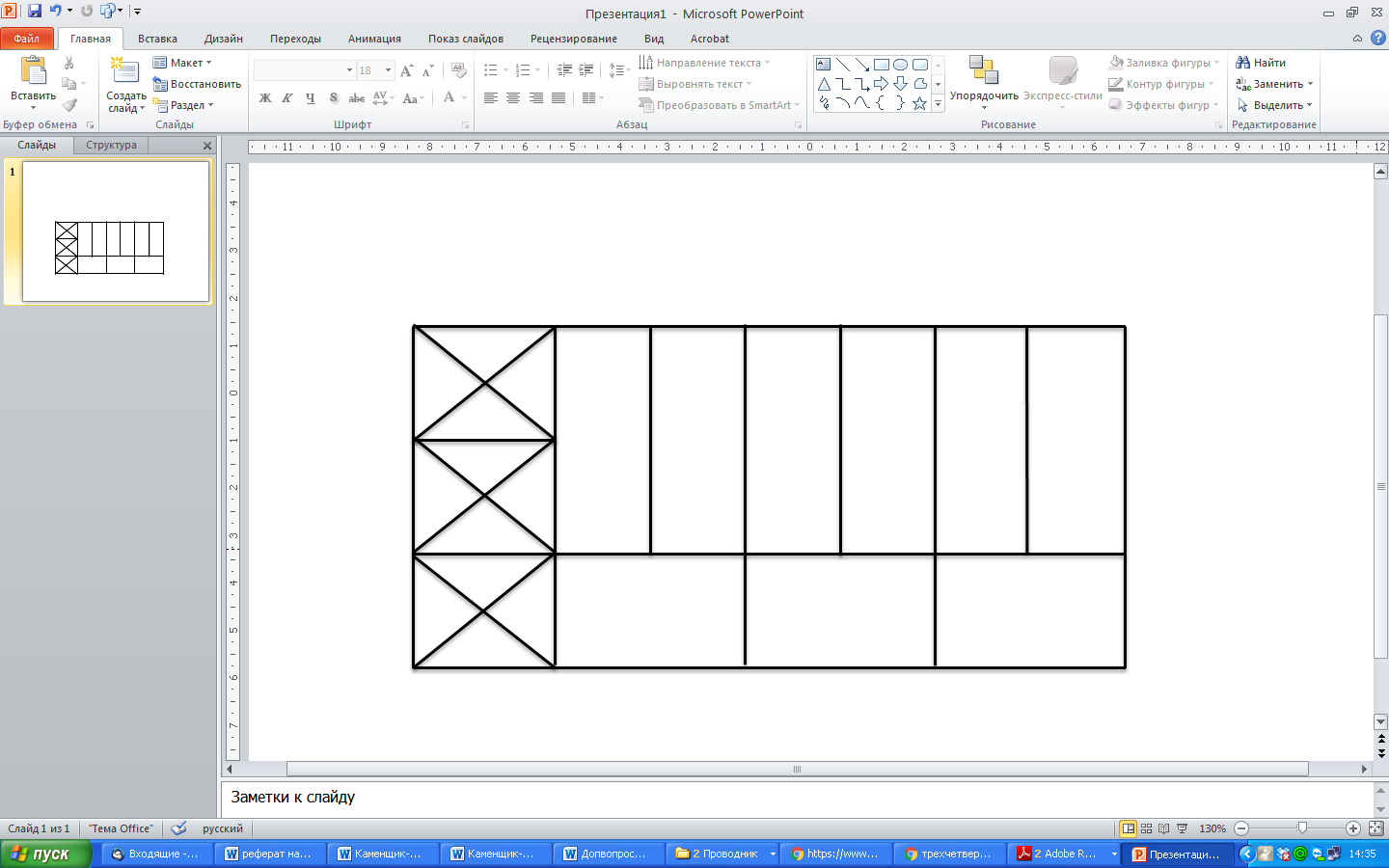 1. целые и трехчетверки2. целые и половины кирпичей3. половины кирпичей и четверти кирпичей4. половины кирпичей и трехчетверки118. Для каких типов зданий следует применять сплошную кладку наружных стен из материалов с плотностью более 1400 кг/м?неотапливаемых зданий или для промзданий с большим выделением теплаотапливаемых зданий или для общественных зданий с большим выделением теплаотапливаемых зданий или для промзданий с малым выделением теплаотапливаемых зданий или для общественных зданий с малым выделением тепла119. По причине технологической необходимости в каменной кладке необходимо выполнить отверстие, не предусмотренное проектом производства работ, которое в последствии может ослабить конструкцию кладки. Допускается ли (и, если да, то, в каком случае) выполнять отверстие в кладке?1. Не допускается2. Допускается, при условии, что диаметр отверстия будет не более 10 мм3. Допускается, в случае выполнения кирпичной кладки из керамического кирпича4. Допускается, в случае выполнения кирпичной кладки из силикатного кирпича120. Каким образом необходимо выполнять кладку при вынужденных разрывах? 1. в виде наклонной штрабы2. в виде вертикальнойштрабы3. в виде горизонтальнойштрабы4. в виде наклонной или горизонтальной штрабы121. Какова допустимая разность высот между смежными участками кладки фундаментов? 1. 0,5 м2. 0,6 м3. 1 м 4. 1,2 м122. Какова максимально допустимая высота каменных неармированных перегородок, не раскрепленных перекрытиями или временными креплениями? 1. 1 м2. 1,5 м3. 1,8 м4. 2 м123. Каким инструментом проверяется вертикальность кирпичной кладки? 1. отвесом2. кельмой3. уровнем4. причальным шнуром124. Какое отклонение от вертикальности допускается при кладке швов под штукатурку?не более 2 ммне более 3 ммне более 5 ммне более 7 мм125. При каком виде перевязки швов допускается опирание сборных конструкций на ложковые ряды кладки? 65однорядной (цепной)трехрядноймногорядной126. При каком виде перевязки швов укладка тычковых рядов под опорные части балок, прогонов, плит перекрытий, балконов, под мауэрлаты и другие сборные конструкции является обязательной? однорядной (цепной)трехрядноймногорядной127. Из какого кирпича возводятся рядовые кирпичные перемычки и карнизы?1. из целого кирпича2. из половинок3. из трехчетверок4. из целого кирпича и трехчетверок128. Какое количество кирпича-половняка допускается в кладке мало нагруженных каменных конструкций?1. не более 10%2. не более 20%3. не более 30%4. не более 40%129. При кладке каких рядов допускается применение кирпича-половняка?1. забутовочных2. тычковых3. ложковых4. забутовочных и тычковых130. Какова должна быть толщина горизонтальных швов кладки из кирпича и камней правильной формы?1. 6 мм2. 10 мм3. 12 мм4. 15 мм131. Какова должна быть толщина вертикальных швов кладки из кирпича и камней правильной формы?1. 6 мм2. 10 мм3. 12 мм4. 15 мм132. При какой ширине простенков участки стен между рядовыми кирпичными перемычками необходимо выкладывать на том же растворе, что и перемычки?1. менее 0,8 м2. менее 1 м3. менее 1,2 м4. менее 1,5 м133. Каким образом укладывается стальная арматура рядовых кирпичных перемычек по опалубке? 1. до устройства опалубки в слое раствора толщиной 30 мм под верхний ряд кирпичей2. по опалубке в слое раствора толщиной 30 мм под нижний ряд кирпичей3. по опалубке в слое раствора толщиной 70 мм под верхний ряд кирпичей4. до устройства опалубки в слое раствора толщиной 30 мм под верхний ряд кирпичей134. Какое минимальное количество стержней арматуры укладывается при устройстве рядовых кирпичных перемычек?1. один2. два3. три 4. четыре135. Какой диаметр должны иметь гладкие стержни для армирования перемычек? 1. не менее 6 мм2. не менее 8 мм3. не менее 10 мм4. не менее 12 мм136. Какие арматурные стержни при армировании перемычек должны заканчиваться крюками (отгибами)?1. гладкие2. периодического профиля3. стеклоплатиковые4. гладкие и периодического профиля137. На какое минимальное расстояние заделываются в простенки арматурные стержни при устройстве перемычек? 1. 10 см2. 15 см3. 20 см4. 25 см138. От какого параметра зависит срок выдерживания перемычек одного и того же вида в опалубке?1. температуры наружного воздуха2. влажности наружного воздуха3. марки раствора4. от марки кирпича139. Какой общий вынос кирпичного неармированного карниза допускается при его кладке?1. не более половины толщины стены2. не более толщины стены3. не более размера половины кирпича4. не более размера целого кирпича140. При достижении какой прочности кладки стены допускается начинать кладку анкеруемых карнизов?1. 50% проектной прочности2. 75% проектной прочности3. 90% проектной прочности4. 100% проектной прочности141. В каком документе указывается срок снятия временных креплений кладки?1. в рабочих чертежах2. в акте освидетельствования скрытых работ3. в схеме операционного контроля качества4. в инструкции по технике безопасности142. Лицевой кирпич какой морозостойкости должен применяться при возведении стен из керамических камней в свешивающихся рядах карнизов, поясков, парапетов, брандмауэров, где требуется теска кирпича? 1. не менее F 252. не менее F 353. не менее F 504. не менее F 100143. Из кирпича какой марки следует выполнять вентиляционные каналы в стенах? 1. не ниже M 502. не ниже M 753. не ниже M 1004. не ниже M 200144. Каким образом соединяются стальные стержни арматуры по длине при продольном армировании кладки?1. сваркой2. проволокой 3. болтовыми соединениями4. анкерами145. Какова должна быть толщина швов в армированной кладке?1. должна быть равна сумме диаметров пересекающейся арматуры 2. должна превышать сумму диаметров пересекающейся арматуры не менее чем на 4 мм3. должна быть меньше суммы диаметров пересекающейся арматуры на 5 мм4. должна быть в два раза больше суммы диаметров пересекающейся арматуры 146. С каким перехлестом концов гладких стержней арматуры устраиваются арматурные стыки без сварки?1. на 10 диаметров2. на 20 диаметров3. на 30 диаметров4. на 40 диаметров147. Цементно-песчаный раствор какой марки используется для защиты от попадания атмосферной влаги обреза кирпичного цоколя и других выступающих частей кладки после их возведения?1. М50 и F15 2. М75 и F25 3. М100 и F50 4. М150 и F100 148. Каким образом выполняются швы наружного и внутреннего слоя стен облегченной кладки с жесткими вертикальными диафрагмами? 1. с расшивкой фасадных швов и затиркой внутренних швов2. с затиркой фасадных швов и расшивкой внутренних швов3. с расшивкой фасадных и внутренних швов4. с затиркой фасадных и внутренних швов149. Каким образом укладывается плитный утеплитель при устройстве стен облегченной кладки с жесткими вертикальными диафрагмами?1. с обеспечением вентилируемого воздушного зазора не менее 10 см2. с обеспечением плотного примыкания к кладке3. с обеспечением вентилируемой щели, шириной не более 10 мм4. с обеспечением замкнутой воздушной прослойки, шириной не более 10 см150. На какую глубину внутреннего слоя кладки в местах пересечений стен заводятся горизонтальные Т-образные связевые сетки?1. не менее чем на 0,5 м2. не менее чем на 0,8 м3. не менее чем на 1 м4. не менее чем на 1,2 м11. Критерии оценки (ключи к заданиям), правила обработки результатов теоретического этапа профессионального экзамена и принятия решения о допуске (отказе в допуске) к практическому этапу профессионального  экзаменаПравила обработки результатов и принятия решения о допуске (отказе в допуске) к практическому этапу экзамена:Теоретический этап экзамена включает 60 заданий, охватывающие все предметы оценивания, и считается выполненным при правильном выполнении экзаменуемым50 заданий. 12. Задания для практического этапа профессионального экзамена1. Задание на выполнение трудовых функций, трудовых действий в реальных или модельных условиях (задание №1): Трудовая функция: 3.3.2 Кладка сложных стен и каменных конструкций с утеплением и одновременной облицовкойТрудовое действие (действия): Кладка карнизовТиповое задание: Выполнить кирпичную кладку карниза согласно прилагаемому чертежу. Примечание: 1-й ряд выполняется в кирпич, со 2-го по 13-й в полкирпичаКирпичи на карнизе –трехчетверкиШвы с расшивкой под штукатуркуТолщина вертикальных и горизонтальных швов -10 ммКирпич полнотелый стандартный 250х120х65, 200 шт.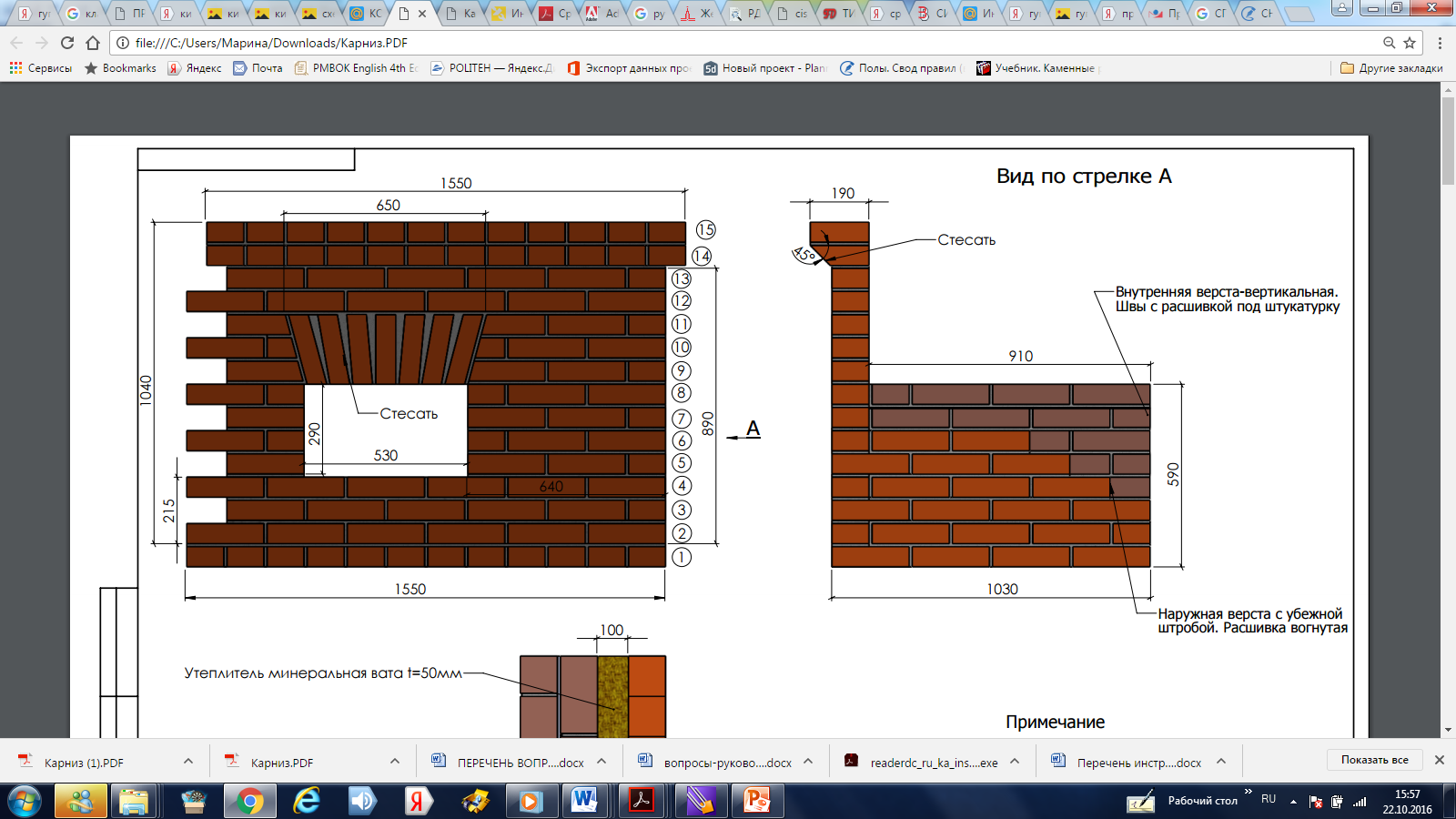 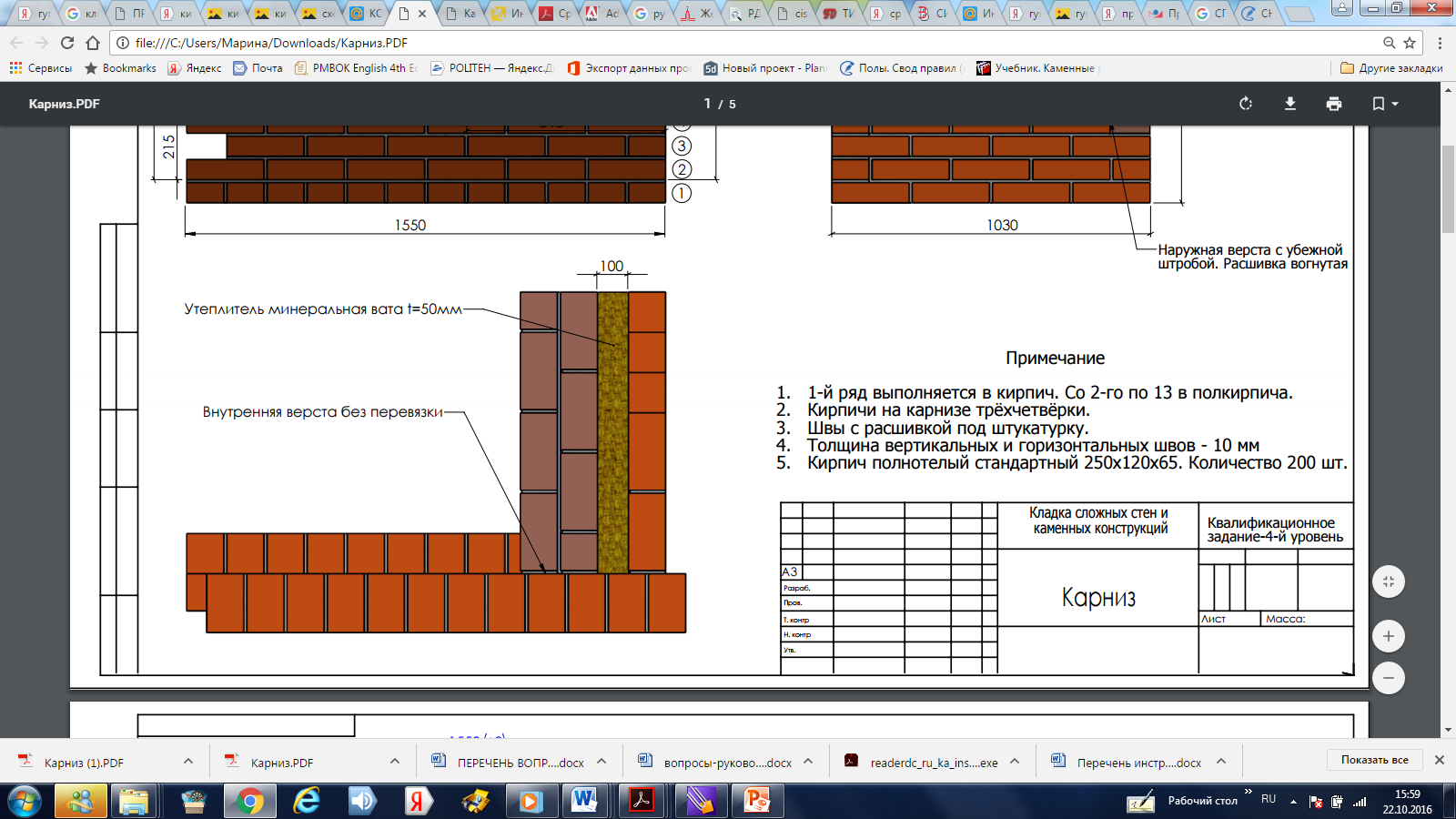 Условия выполнения задания: Экзаменуемый получает задание на бумажном носителе и выполняет его самостоятельно. Для выполнения задания необходимы следующие материалы, инструмент и оборудование: Материалы:кирпич стандартный 250х120х65 — 200 шт.утеплитель-минеральная вата, толщина 50 мм – 3 м2.раствор для кладки (известково-песчаный) - 1м³ Инструмент, оборудование:ведро 15л - 1 шт.станок для резки кирпича -1 шт.лопата совковая -1 шт.щётка -1 шт.ветошь -0,5 кгведро для мусора 15 л -1 шт.совок -1 шт.губка -1 шт.кельма 180 мм -1 шт. кельма 150 м -1 шт.молоток-кирочка -1 шт.рулетка 5 м -1 шт. складной метр 2 м -1 шт.шнур-отвес -1 шт.строительный карандаш - 3 шт.строительный маркер - 3 шт.уровень пузырьковый 800 мм -1 шт.правило 1,5 м -1 шт.расшивка плоская 10 мм - 1 шт.расшивка вогнутая 10 мм - 1 шт.нож строительный - 1 шт.комбинезон - 1 шт.ботинки с металлическим носком  1 паракаска строительная -1 шт.очки защитные -1 шт.наушники (беруши) -1  шт.респиратор -5 шт. Допускается применение сертифицированных средств измерения, включая лазерную и цифровую технику. Допускается использование во время практического экзамена любых источников информации, включая интернет. Место выполнения задания: учебная мастерская или площадка с минимальными размерами 2,5 х4 м с жёстким основанием – асфальт, бетон.Максимальное время выполнения задания:6 часов(мин./час.)Критерии оценки: 2. Задание на выполнение трудовых функций, трудовых действий в реальных или модельных условиях (задание №2): Трудовая функция:3.5.2.Кладка и реставрационный ремонт особо сложных каменных конструкцийТрудовое действие (действия): Кладка сводов, арок и куполовТиповое задание: Выполнить кирпичную кладку арки согласно прилагаемому чертежу. Примечание: Толщина всех швов -10 мм.Расшивка наружной версты вогнутая 5 ммЗадняя верста – под штукатуркуРасшивка швов арки вподрезку (заподлицо)Минеральную вату уложить в колодезную кладкуВ клинчатой перемычке нижние тычки стесать по прямой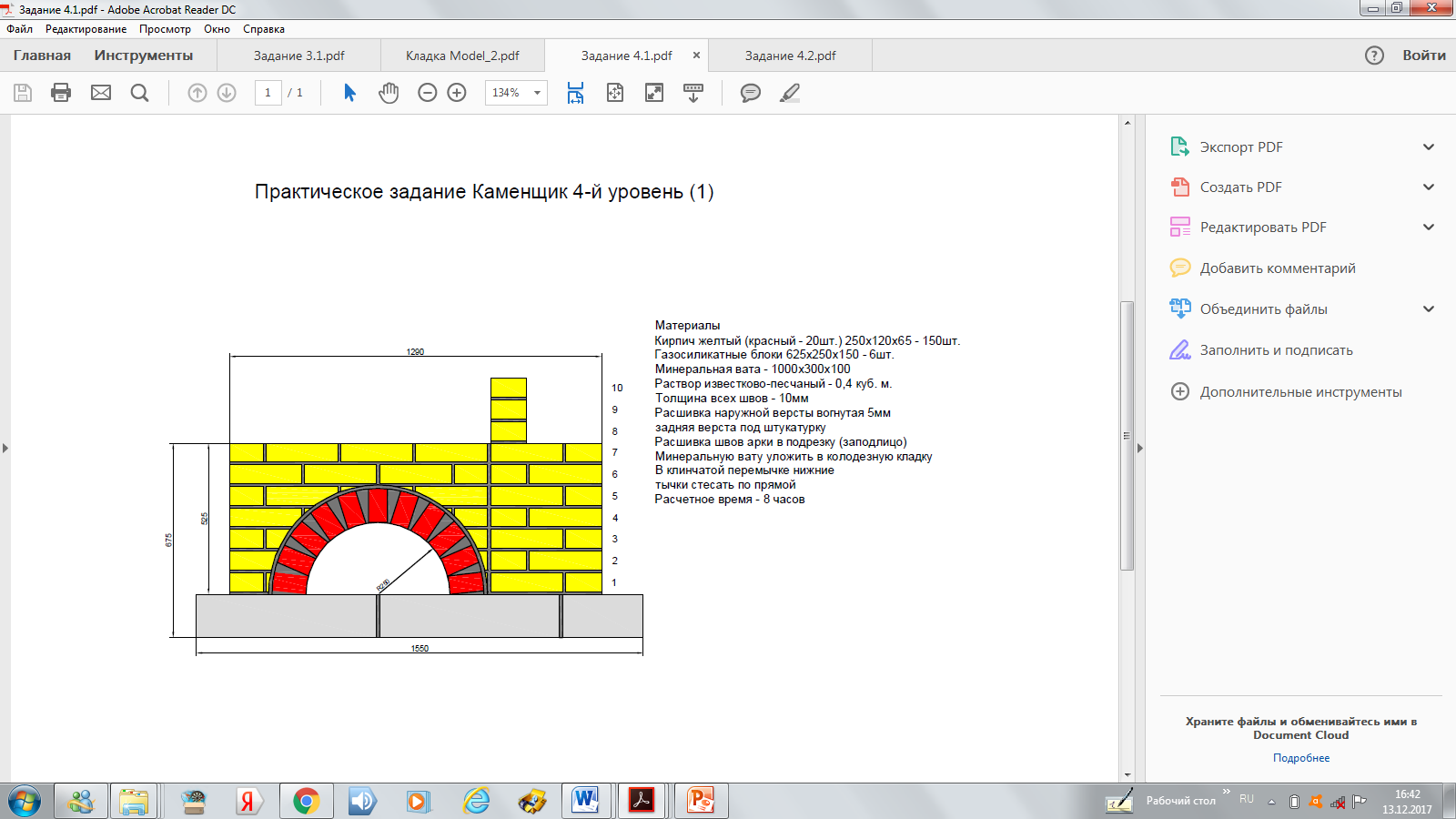 Условия выполнения задания: Экзаменуемый получает задание на бумажном носителе и выполняет его самостоятельно. Для выполнения задания необходимы следующие материалы, инструмент и оборудование: Материалы:кирпич желтый 250х120х65 — 150 шт.кирпич красный 250х120х65 — 20 шт.газосиликатные блоки 625х250х15- 6 шт.утеплитель минеральная вата -1000х300х100раствор известково-песчаный – 0,4 м3Инструмент, оборудование:ведро 15л - 1 шт.станок для резки кирпича -1 шт.лопата совковая -1 шт.щётка -1 шт.ветошь -0,5 кгведро для мусора 15 л -1 шт.совок -1 шт.губка -1 шт.кельма 180 мм -1 шт. кельма 150 м -1 шт.молоток-кирочка -1 шт.рулетка 5 м -1 шт. складной метр 2 м -1 шт.шнур-отвес -1 шт.строительный карандаш - 3 шт.строительный маркер - 3 шт.уровень пузырьковый 800 мм -1 шт.правило 1,5 м -1 шт.расшивка плоская 10 мм - 1 шт.расшивка вогнутая 10 мм - 1 шт.нож строительный - 1 шт.комбинезон - 1 шт.ботинки с металлическим носком  1 паракаска строительная -1 шт.очки защитные -1 шт.наушники (беруши) -1  шт.респиратор -5 шт. Допускается применение сертифицированных средств измерения, включая лазерную и цифровую технику. Допускается использование во время практического экзамена любых источников информации, включая интернет. Место выполнения задания: учебная мастерская или площадка с минимальными размерами 2,5 х4 м с жёстким основанием – асфальт, бетон.Максимальное время выполнения задания: 6 часов(мин./час.)Критерии оценки: Правила обработки результатов практической части экзамена: Практическое задание считается выполненным при условии соответствия предметов оценивания указанным критериям их оценки. 13. Правила обработки результатов профессионального экзамена и принятия решения о соответствии квалификации соискателя требованиям к квалификацииПоложительное решение о соответствии квалификации соискателя требованиям к квалификации «Каменщик, 4 уровень квалификации» принимается при прохождении экзаменуемым теоретического и практического этапов профессионального экзамена.14. Перечень нормативных правовых и иных документов, использованных при подготовке комплекта оценочных средствСП 70.13330.2012 «Несущие и ограждающие конструкции».СП 15.13330.2012. СНиП-22-81*. Каменные и армокаменные конструкцииГОСТ 530-2012 Кирпич и камень керамические. Общие технические условия.СТО НОСТРОЙ 2.9.157-2014 Строительные конструкции каменные. Кладка из силикатных изделий (кирпич, камни, блоки и плиты перегородочные). Правила, контроль выполнения и требования к результатам работ.МДС 51-1.2000. Основы технологии кирпичной кладки. Методическое пособие.ГОСТ 28013-98 Растворы строительные. Общие технические условия.ТИРО-012-2003 Типоваяинструкции по охране каменщиков.ТОИ Р-218-34-94. Типовая инструкция по охране труда для каменщика" (утв. Федеральным дорожным департаментом Минтранса РФ 24.03.1994)СНиП 12-03-01 «Безопасность труда в строительстве. Общие требования. Часть 1».СНиП 12-04-02 «Безопасность труда в строительстве. Строительное производство. Часть 2».Приказ Министерства труда и социальной защиты РФ от 1 июня 2015 г. N 336н "Об утверждении Правил по охране труда в строительстве".Ищенко И. И. Технология каменных и монтажных работ / И. И. Ищенко. -М.: Высшая школа, 1976. - 320 с.Гроздов В. Т. Усиление строительных конструкций при реставрации зданий и сооружений. — СПб, 2005. — 114 с.Приказ от 28 марта 2014 г. N 155н «Об утверждении правил по охране труда при работе на высоте». Положение о разработке оценочных средств для проведения независимой оценки квалификации (Приказ Минтруда России № 601н от  01 ноября 2016 года).Знания, умения в соответствии с требованиями к квалификации, на соответствие которым проводится оценка квалификацииКритерии оценки квалификацииТип и № задания 123Знания требований охраны труда при нахождении на строительной площадке, пожарной безопасности, электробезопасности и безопасности при ведении работ по каменной кладке1 балл (правильный ответ)0 баллов (неправильный ответ)1, 2, 3, 4, 5, 6, 51, 62, 63, 76, 114, 115, Знание материалов, видов инструмента и приспособлений для выполнения, разборки, ремонта и усиления кладки1 балл (правильный ответ)0 баллов (неправильный ответ)7, 8, 9, 46, 47, 53,69, 70, 73, 74,78, 79,80,82, 83, 84, 85, 86, 88, 89, 93, 94, 102, 103, 112, 113, 116, 117, 123, 128,129, 142,143, Знание способов и правил перекладки клинчатых перемычек с разборкой старой кладки1 балл (правильный ответ)0 баллов (неправильный ответ)10, 11, 52, 59, 127, 132,133, 134, 135, 136, 137, 138, 139, Знание способов и правил кладки стен облегчённой конструкции средней сложности и сложных, стен под штукатурку и с расшивкой швов по ходу кладки сложных стен, стен с утеплением и одновременной облицовкой, клинчатых перемычек,  карнизов1 балл (правильный ответ)0 баллов (неправильный ответ)12, 13, 14, 15, 16, 17, 18, 19, 20, 21, 22, 23, 24, 25, 26, 27, 28, 29, 60, 61, 64, 65, 66, 67, 68,71, 72, 77, 87, 90, 91, 92, 95, 96, 97, 99, 100, 101, 104, 105, 106, 107, 108, 109, 118, 119, 120, 121, 122, 125, 126, 130, 131, 140, 144, 145, 146, 147, 148, 149, 150Знание способов и правил кладки из естественного камня надсводных строений арочных мостов, труб, лотков и оголовков1 балл (правильный ответ)0 баллов (неправильный ответ)30, 31, 32Знание способов и правил устройства кирпичной кладки в сейсмостойких зданиях1 балл (правильный ответ)0 баллов (неправильный ответ)33, 34Знание способов усиления каменных конструкций1 балл (правильный ответ)0 баллов (неправильный ответ)35, 36, 37, 38, 39, 40, 54, 55, 56Знание способов и правил ремонта и кладки сводов, арок и куполов, особо сложных каменных конструкций1 балл (правильный ответ)0 баллов (неправильный ответ)41,42, 43, 44, 45Знание требований, предъявляемых к качеству выполняемых работ по каменной кладке1 балл (правильный ответ)0 баллов (неправильный ответ)48, 49, 50, 57, 58, 75, 81, 98, 110, 111, 124, 141Трудовые функции, трудовые действия, умения в соответствии с требованиями к квалификации, на соответствие которым проводится оценка квалификацииКритерии оценки квалификацииТип и № задания 123ТФ 3.3.2 Кладка сложных стен и каменных конструкций с утеплением и одновременной облицовкойТД: Кладка карнизовСоответствие:1. Технологии выполнения работ требованиям:СП 70.13330.2012 Несущие и ограждающие конструкции;СП 15.13330.2012 "СНиП II-22-81* Каменные и армокаменные конструкции";СТО НОСТРОЙ 2.9.157-2014 Строительные конструкции каменные. Кладка из силикатных изделий (кирпич, камни, блоки и плиты перегородочные). Правила, контроль выполнения и требования к результатам работ.Типовые технологические карты на каменные работы.2. Качества применяемого материала требованиям:ГОСТ 530-2012 Кирпич и камень керамические. Общие технические условия.ГОСТ 28013-98 Растворы строительные. Общие технические условия.3. Качество выполненных каменных работ требованиям: СП 70.13330.2012 Несущие и ограждающие конструкции;СП 15.13330.2012. СНиП-22-81*. Каменные и армокаменные конструкции.СТО НОСТРОЙ 2.9.157-2014 Строительные конструкции каменные. Кладка из силикатных изделий (кирпич, камни, блоки и плиты перегородочные). Правила, контроль выполнения и требования к результатам работ.4. Соблюдение требований безопасности и охраны труда и противопожарной безопасности требованиям:Приказ Минтруда России от 01.06.2015 N 336н "Об утверждении Правил по охране труда в строительстве";ТИРО-012-2003 Типовая инструкции по охране каменщиков.Задание на выполнение трудовых функций, трудовых действий в реальных или модельных условиях, №1ТФ 3.5.2.Кладка и реставрационный ремонт особо сложных каменных конструкций:ТД Кладка сводов, арок и куполовСоответствие:1. Технологии выполнения работ требованиям:СП 70.13330.2012 Несущие и ограждающие конструкции;СП 15.13330.2012 "СНиП II-22-81* Каменные и армокаменные конструкции";СТО НОСТРОЙ 2.9.157-2014 Строительные конструкции каменные. Кладка из силикатных изделий (кирпич, камни, блоки и плиты перегородочные). Правила, контроль выполнения и требования к результатам работ.Типовые технологические карты на каменные работы.2. Качества применяемого материала требованиям:ГОСТ 530-2012 Кирпич и камень керамические. Общие технические условия.ГОСТ 28013-98 Растворы строительные. Общие технические условия.3. Качество выполненных каменных работ требованиям: СП 70.13330.2012 Несущие и ограждающие конструкции;СП 15.13330.2012. СНиП-22-81*. Каменные и армокаменные конструкции.СТО НОСТРОЙ 2.9.157-2014 Строительные конструкции каменные. Кладка из силикатных изделий (кирпич, камни, блоки и плиты перегородочные). Правила, контроль выполнения и требования к результатам работ.4. Соблюдение требований безопасности и охраны труда и противопожарной безопасности требованиям:Приказ Минтруда России от 01.06.2015 N 336н "Об утверждении Правил по охране труда в строительстве";ТИРО-012-2003 Типоваяинструкции по охране каменщиков.Задание на выполнение трудовых функций, трудовых действий в реальных или модельных условиях, №21.2.3. 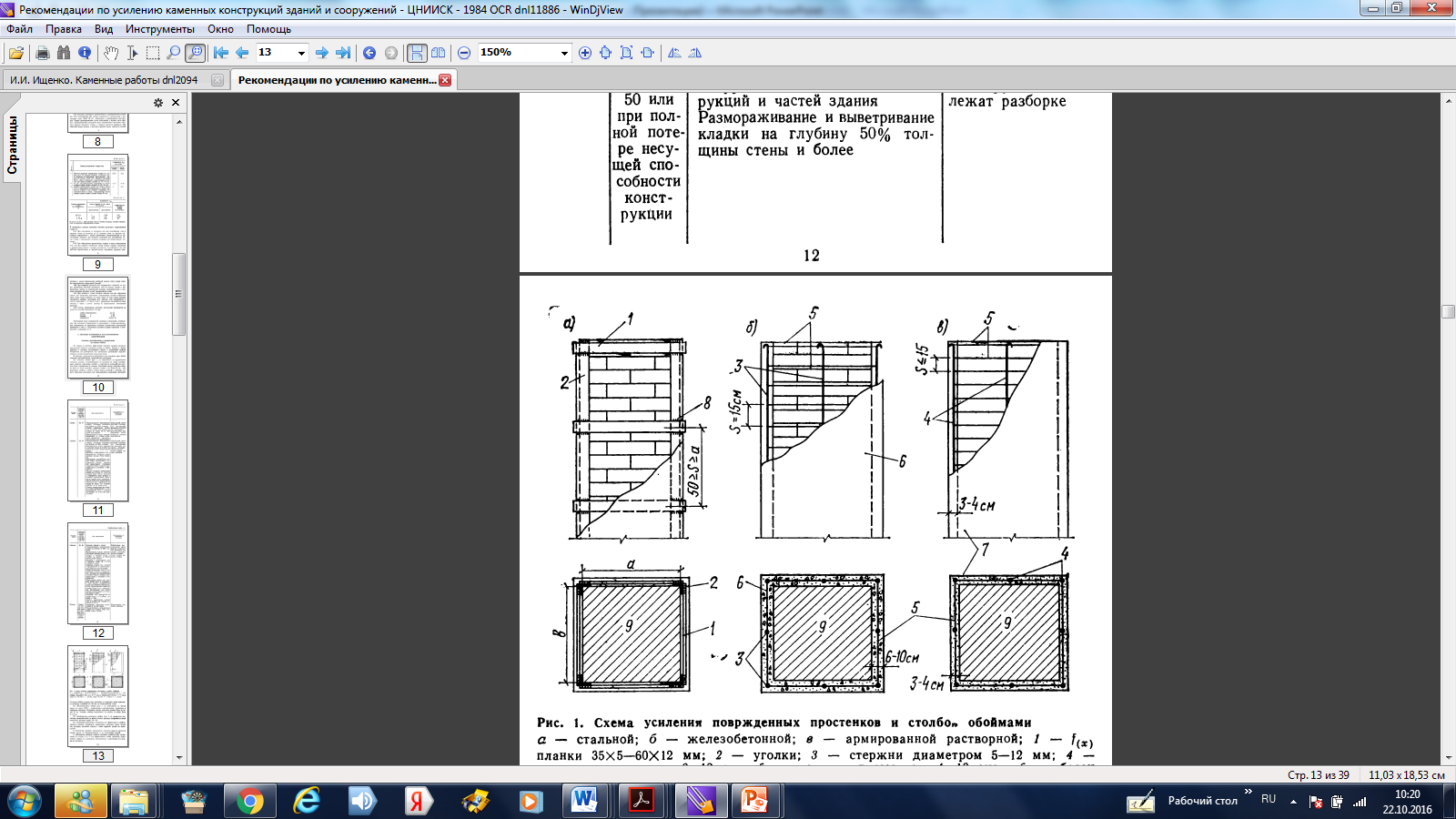 а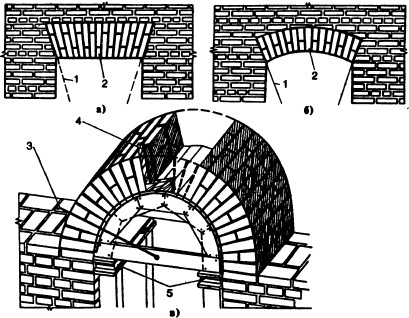 КлинчатаябЛучковаявАрочная№№ заданияПравильные варианты ответа, модельные ответы и(или) критерии оценкиВес задания или баллы, начисляемые за верный ответ11 балл (правильный ответ)0 баллов (неправильный ответ)21 балл (правильный ответ)0 баллов (неправильный ответ)31 балл (правильный ответ)0 баллов (неправильный ответ)41 балл (правильный ответ)0 баллов (неправильный ответ)51 балл (правильный ответ)0 баллов (неправильный ответ)61 балл (правильный ответ)0 баллов (неправильный ответ)71 балл (правильный ответ)0 баллов (неправильный ответ)8 1 балл (правильный ответ)0 баллов (неправильный ответ)91 балл (правильный ответ)0 баллов (неправильный ответ)101 балл (правильный ответ)0 баллов (неправильный ответ)111 балл (правильный ответ)0 баллов (неправильный ответ)121 балл (правильный ответ)0 баллов (неправильный ответ)131 балл (правильный ответ)0 баллов (неправильный ответ)141 балл (правильный ответ)0 баллов (неправильный ответ)151 балл (правильный ответ)0 баллов (неправильный ответ)161 балл (правильный ответ)0 баллов (неправильный ответ)171 балл (правильный ответ)0 баллов (неправильный ответ)181 балл (правильный ответ)0 баллов (неправильный ответ)191 балл (правильный ответ)0 баллов (неправильный ответ)201 балл (правильный ответ)0 баллов (неправильный ответ)211 балл (правильный ответ)0 баллов (неправильный ответ)221 балл (правильный ответ)0 баллов (неправильный ответ)231 балл (правильный ответ)0 баллов (неправильный ответ)241 балл (правильный ответ)0 баллов (неправильный ответ)251 балл (правильный ответ)0 баллов (неправильный ответ)261 балл (правильный ответ)0 баллов (неправильный ответ)271 балл (правильный ответ)0 баллов (неправильный ответ)281 балл (правильный ответ)0 баллов (неправильный ответ)291 балл (правильный ответ)0 баллов (неправильный ответ)301 балл (правильный ответ)0 баллов (неправильный ответ)311 балл (правильный ответ)0 баллов (неправильный ответ)321 балл (правильный ответ)0 баллов (неправильный ответ)331 балл (правильный ответ)0 баллов (неправильный ответ)341 балл (правильный ответ)0 баллов (неправильный ответ)351 балл (правильный ответ)0 баллов (неправильный ответ)361 балл (правильный ответ)0 баллов (неправильный ответ)371 балл (правильный ответ)0 баллов (неправильный ответ)381 балл (правильный ответ)0 баллов (неправильный ответ)391 балл (правильный ответ)0 баллов (неправильный ответ)401 балл (правильный ответ)0 баллов (неправильный ответ)411 балл (правильный ответ)0 баллов (неправильный ответ)421 балл (правильный ответ)0 баллов (неправильный ответ)431 балл (правильный ответ)0 баллов (неправильный ответ)441 балл (правильный ответ)0 баллов (неправильный ответ)451 балл (правильный ответ)0 баллов (неправильный ответ)461 балл (правильный ответ)0 баллов (неправильный ответ)471 балл (правильный ответ)0 баллов (неправильный ответ)481 балл (правильный ответ)0 баллов (неправильный ответ)491 балл (правильный ответ)0 баллов (неправильный ответ)501 балл (правильный ответ)0 баллов (неправильный ответ)511 балл (правильный ответ)0 баллов (неправильный ответ)521 балл (правильный ответ)0 баллов (неправильный ответ)531 балл (правильный ответ)0 баллов (неправильный ответ)541 балла (правильный ответ)0 баллов (неправильный ответ)551 балл (правильный ответ)0 баллов (неправильный ответ)561 балл (правильный ответ)0 баллов (неправильный ответ)571 балла (правильный ответ)0 баллов (неправильный ответ)581 балла (правильный ответ)0 баллов (неправильный ответ)591 балл (правильный ответ)0 баллов (неправильный ответ)601 балл (правильный ответ)0 баллов (неправильный ответ)611 балл (правильный ответ)0 баллов (неправильный ответ)621 балл (правильный ответ)0 баллов (неправильный ответ)631 балл (правильный ответ)0 баллов (неправильный ответ)641 балл (правильный ответ)0 баллов (неправильный ответ)651 балл (правильный ответ)0 баллов (неправильный ответ)661 балл (правильный ответ)0 баллов (неправильный ответ)671 балл (правильный ответ)0 баллов (неправильный ответ)681 балл (правильный ответ)0 баллов (неправильный ответ)691 балл (правильный ответ)0 баллов (неправильный ответ)701 балл (правильный ответ)0 баллов (неправильный ответ)711 балл (правильный ответ)0 баллов (неправильный ответ)721 балл (правильный ответ)0 баллов (неправильный ответ)731 балл (правильный ответ)0 баллов (неправильный ответ)74.1 балл (правильный ответ)0 баллов (неправильный ответ)751 балл (правильный ответ)0 баллов (неправильный ответ)761 балл (правильный ответ)0 баллов (неправильный ответ)771 балл (правильный ответ)0 баллов (неправильный ответ)781 балл (правильный ответ)0 баллов (неправильный ответ)791 балл (правильный ответ)0 баллов (неправильный ответ)801 балл (правильный ответ)0 баллов (неправильный ответ)811 балл (правильный ответ)0 баллов (неправильный ответ)821 балл (правильный ответ)0 баллов (неправильный ответ)831 балл (правильный ответ)0 баллов (неправильный ответ)841 балл (правильный ответ)0 баллов (неправильный ответ)851 балл (правильный ответ)0 баллов (неправильный ответ)861 балл (правильный ответ)0 баллов (неправильный ответ)871 балл (правильный ответ)0 баллов (неправильный ответ)881 балл (правильный ответ)0 баллов (неправильный ответ)891 балл (правильный ответ)0 баллов (неправильный ответ)901 балл (правильный ответ)0 баллов (неправильный ответ)911 балл (правильный ответ)0 баллов (неправильный ответ)921 балл (правильный ответ)0 баллов (неправильный ответ)931 балл (правильный ответ)0 баллов (неправильный ответ)941 балл (правильный ответ)0 баллов (неправильный ответ)951 балл (правильный ответ)0 баллов (неправильный ответ)961 балл (правильный ответ)0 баллов (неправильный ответ)971 балл (правильный ответ)0 баллов (неправильный ответ)981 балл (правильный ответ)0 баллов (неправильный ответ)991 балл (правильный ответ)0 баллов (неправильный ответ)1001 балл (правильный ответ)0 баллов (неправильный ответ)1011 балл (правильный ответ)0 баллов (неправильный ответ)1021 балл (правильный ответ)0 баллов (неправильный ответ)1031 балл (правильный ответ)0 баллов (неправильный ответ)1041 балл (правильный ответ)0 баллов (неправильный ответ)1051 балл (правильный ответ)0 баллов (неправильный ответ)1061 балл (правильный ответ)0 баллов (неправильный ответ)1071 балл (правильный ответ)0 баллов (неправильный ответ)1081 балл (правильный ответ)0 баллов (неправильный ответ)1091 балл (правильный ответ)0 баллов (неправильный ответ)1101 балл (правильный ответ)0 баллов (неправильный ответ)1111 балл (правильный ответ)0 баллов (неправильный ответ)1121 балл (правильный ответ)0 баллов (неправильный ответ)1131 балл (правильный ответ)0 баллов (неправильный ответ)1141 балл (правильный ответ)0 баллов (неправильный ответ)1151 балл (правильный ответ)0 баллов (неправильный ответ)1161 балл (правильный ответ)0 баллов (неправильный ответ)1171 балл (правильный ответ)0 баллов (неправильный ответ)1181 балл (правильный ответ)0 баллов (неправильный ответ)1191 балл (правильный ответ)0 баллов (неправильный ответ)1201 балл (правильный ответ)0 баллов (неправильный ответ)1211 балл (правильный ответ)0 баллов (неправильный ответ)1221 балл (правильный ответ)0 баллов (неправильный ответ)1231 балл (правильный ответ)0 баллов (неправильный ответ)1241 балл (правильный ответ)0 баллов (неправильный ответ)1251 балл (правильный ответ)0 баллов (неправильный ответ)1261 балл (правильный ответ)0 баллов (неправильный ответ)1271 балл (правильный ответ)0 баллов (неправильный ответ)1281 балл (правильный ответ)0 баллов (неправильный ответ)1291 балл (правильный ответ)0 баллов (неправильный ответ)1301 балл (правильный ответ)0 баллов (неправильный ответ)1311 балл (правильный ответ)0 баллов (неправильный ответ)1321 балл (правильный ответ)0 баллов (неправильный ответ)1331 балл (правильный ответ)0 баллов (неправильный ответ)1341 балл (правильный ответ)0 баллов (неправильный ответ)1351 балл (правильный ответ)0 баллов (неправильный ответ)1361 балл (правильный ответ)0 баллов (неправильный ответ)1371 балл (правильный ответ)0 баллов (неправильный ответ)1381 балл (правильный ответ)0 баллов (неправильный ответ)1391 балл (правильный ответ)0 баллов (неправильный ответ)1401 балл (правильный ответ)0 баллов (неправильный ответ)1411 балл (правильный ответ)0 баллов (неправильный ответ)1421 балл (правильный ответ)0 баллов (неправильный ответ)1431 балл (правильный ответ)0 баллов (неправильный ответ)1441 балл (правильный ответ)0 баллов (неправильный ответ)1451 балл (правильный ответ)0 баллов (неправильный ответ)1461 балл (правильный ответ)0 баллов (неправильный ответ)1471 балл (правильный ответ)0 баллов (неправильный ответ)1481 балл (правильный ответ)0 баллов (неправильный ответ)1491 балл (правильный ответ)0 баллов (неправильный ответ)1501 балл (правильный ответ)0 баллов (неправильный ответ)Предмет оцениванияОбъект оцениванияКритерий1. Способность экзаменуемого выполнить кирпичную кладку карнизаТехнология выполнения работСП 70.13330.2012 Несущие и ограждающие конструкции;СП 15.13330.2012 "СНиП II-22-81* Каменные и армокаменные конструкции";СТО НОСТРОЙ 2.9.157-2014 Строительные конструкции каменные. Кладка из силикатных изделий (кирпич, камни, блоки и плиты перегородочные). Правила, контроль выполнения и требования к результатам работ;Ищенко И. И. Технология каменных и монтажных работ / И. И. Ищенко. -М.: Высшая школа, 1976.2. Способность экзаменуемого оценить качество применяемого материалаКачество материала, используемого для выполнения кладкиГОСТ 530-2012 Кирпич и камень керамические. Общие технические условия.ГОСТ 28013-98 Растворы строительные. Общие технические условия.3. Способность экзаменуемого выполнять контроль качества выполненных работКачество выполненной кирпичной кладкиСП 70.13330.2012 Несущие и ограждающие конструкции;СП 15.13330.2012. СНиП-22-81*. Каменные и армокаменные конструкции.СТО НОСТРОЙ 2.9.157-2014 Строительные конструкции каменные. Кладка из силикатных изделий (кирпич, камни, блоки и плиты перегородочные). Правила, контроль выполнения и требования к результатам работ.4. Способность экзаменуемого соблюдать требования безопасности, охраны труда и противопожарной безопасности при выполнении работСоблюдение экзаменуемым требований безопасности, охраны труда и противопожарной безопасности при выполнении работПриказ Минтруда России от 01.06.2015 N 336н "Об утверждении Правил по охране труда в строительстве";ТИРО-012-2003 Типоваяинструкции по охране каменщиков.Предмет оцениванияОбъект оцениванияКритерий1. Способность экзаменуемоговыполнить кирпичную кладку аркиТехнология выполнения работСП 70.13330.2012 Несущие и ограждающие конструкции;СП 15.13330.2012 "СНиП II-22-81* Каменные и армокаменные конструкции";СТО НОСТРОЙ 2.9.157-2014 Строительные конструкции каменные. Кладка из силикатных изделий (кирпич, камни, блоки и плиты перегородочные). Правила, контроль выполнения и требования к результатам работ;Ищенко И. И. Технология каменных и монтажных работ / И. И. Ищенко. -М.: Высшая школа, 1976.2. Способность экзаменуемого оценить качество применяемого материалаКачество материала, используемого для выполнения кладкиГОСТ 530-2012 Кирпич и камень керамические. Общие технические условия.ГОСТ 28013-98 Растворы строительные. Общие технические условия.3. Способность экзаменуемого выполнять контроль качества выполненных работКачество выполненной кирпичной кладкиСП 70.13330.2012 Несущие и ограждающие конструкции;СП 15.13330.2012. СНиП-22-81*. Каменные и армокаменные конструкции.СТО НОСТРОЙ 2.9.157-2014 Строительные конструкции каменные. Кладка из силикатных изделий (кирпич, камни, блоки и плиты перегородочные). Правила, контроль выполнения и требования к результатам работ.4. Способность экзаменуемого соблюдать требования безопасности, охраны труда и противопожарной безопасности при выполнении работСоблюдение экзаменуемымтребований безопасности, охраны труда и противопожарной безопасности при выполнении работПриказ Минтруда России от 01.06.2015 N 336н "Об утверждении Правил по охране труда в строительстве";ТИРО-012-2003 Типоваяинструкции по охране каменщиков.